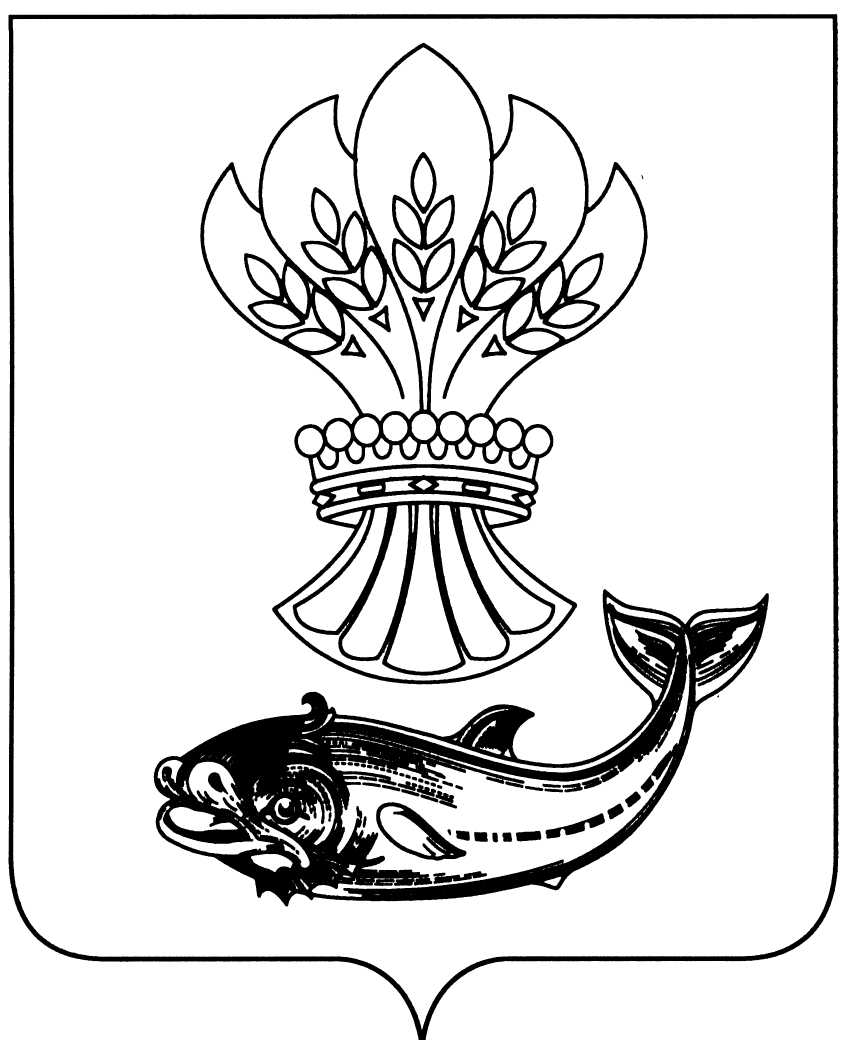 СОВЕТ НАРОДНЫХ ДЕПУТАТОВПАНИНСКОГО  МУНИЦИПАЛЬНОГО РАЙОНАВОРОНЕЖСКОЙ  ОБЛАСТИР Е Ш Е Н И Еот 27.11. 2017 года №  103            р.п. Панино О проекте муниципального правого акта « О бюджете Панинского муниципальногорайона на 2018 год и на плановый период2019 и 2020 годов » В соответствии со статьями 35, 44 Федерального закона от 06.10.2003 года № 131-ФЗ «Об общих принципах организации местного самоуправления в Российской Федерации», статьями 29, 55 Устава Панинского муниципального района, Совет народных депутатов Панинского муниципального района  р е ш и л:1. Принять проект муниципального правового акта «О бюджете Панинского муниципального района на 2018 год  и на плановый период 2019 и 2020 годов» согласно  приложению. 2. Опубликовать проект муниципального правового акта «О бюджете Панинского муниципального района на 2018 год и на плановый период 2019 и 2020 годов» в официальном печатном издании Панинского муниципального района « Панинский муниципальный вестник».3. Настоящее решение вступает в силу с момента опубликования.  Глава Панинского муниципального района                                        В.Д. Жукавин     ПРОЕКТСОВЕТ НАРОДНЫХ  ДЕПУТАТОВПАНИНСКОГО МУНИЦИПАЛЬНОГО РАЙОНАВОРОНЕЖСКОЙ ОБЛАСТИР Е Ш Е Н И Е_______2017 №______        О  бюджете  Панинского       муниципального   района        на 2018 год  и   плановый      период 2019 и 2020 годов»Статья 1. Основные характеристики  бюджета Панинского муниципального района  на 2018 год и на плановый период 2019 и 2020 годов1. Утвердить основные характеристики  бюджета Панинского муниципального района на 2018 год:1) прогнозируемый общий объем доходов  бюджета  Панинского муниципального района в сумме      361102,8  тыс. рублей, в том числе безвозмездные поступления в сумме  248298.8 тыс. рублей, из них:- безвозмездные поступления из областного бюджета в сумме 238126.5  тыс. рублей,  в том числе: дотации – 56379.0 тыс. рублей, субсидии – 13554.8 тыс. рублей, субвенции – 168069,3  тыс. рублей, иные межбюджетные трансферты, имеющие целевое назначение – 123.4 тыс. рублей;- безвозмездные поступления от бюджетов поселений Панинского муниципального района в сумме 10172.3 тыс. рублей;2) общий объем расходов  бюджета Панинского муниципального района в сумме 371757.8 тыс. рублей;3) прогнозируемый дефицит бюджета Панинского муниципального района  в сумме 10655.0 тыс. рублей;4) источники внутреннего финансирования дефицита  бюджета Панинского муниципального района на 2018 год и на плановый период 2019 и 2020 годов согласно приложению 1 к настоящему  Решению  совета народных депутатов. 2. Утвердить основные характеристики  бюджета Панинского муниципального района на 2019 год и на 2020 год:1) прогнозируемый общий объем доходов бюджета Панинского муниципального района:- на 2019 год в сумме 340392.2 тыс. рублей, в том числе объем безвозмездных поступлений в сумме  224119.2 тыс. рублей, из них:безвозмездные поступления из областного бюджета в сумме 223739.2  тыс. рублей, в том числе: дотации – 40698.0 тыс. рублей,  субсидии – 2291,0 тыс.рублей, субвенции – 180648,8  тыс. рублей, иные межбюджетные трансферты, имеющие целевое назначение – 101,4 тыс. рублей;- безвозмездные поступления от бюджетов поселений Панинского муниципального района в сумме 380,0 тыс. рублей;- на 2020 год в сумме 361501,1 тыс. рублей, в том числе объем безвозмездных поступлений в сумме 241643,1 тыс. рублей, из них:безвозмездные поступления из областного бюджета в сумме  241262,9  тыс. рублей, в том числе: дотации – 43665,0 тыс. рублей, субсидии – 2467,0 тыс. рублей , субвенции – 195029,5 тыс. рублей, иные межбюджетные трансферты, имеющие целевое назначение – 101,4  тыс. рублей;2) общий объем расходов  бюджета Панинского муниципального района на 2019 год в сумме – 351229,6  тыс. рублей, в том числе условно утвержденные расходы в сумме – 4144,3 тыс. рублей, и на 2020 год в сумме 365166,3  тыс. рублей, в том числе условно утвержденные расходы в сумме 8207,0 тыс. рублей;3) прогнозируемый дефицит  бюджета Панинского муниципального района на 2019 год в сумме  10837,4 тыс. рублей, прогнозируемый дефицит  бюджета Панинского муниципального района на 2020 год в сумме 3665,2 тыс. рублей.Статья 2. Поступление доходов  в бюджет  Панинского муниципального района по кодам видов доходов, подвидов доходов на 2018 год и на плановый период 2019 и 2020 годовУтвердить поступление доходов в бюджет Панинского муниципального района по кодам видов доходов, подвидов доходов на 2018 год и на плановый период 2019 и 2020 годов согласно приложению 2 к настоящему Решению Совета народных депутатов Панинского муниципального района Воронежской области.Статья 3. Нормативы распределения доходов между бюджетами бюджетной системы Российской Федерации на 2018 год и на плановый период 2019 и 2020 годов1. В соответствии с пунктом 2 статьи 184.1 Бюджетного кодекса Российской Федерации утвердить нормативы отчислений от налогов, сборов и неналоговых доходов в бюджет Панинского муниципального района и бюджеты муниципальных образований  на 2018 год и на плановый период 2019 и 2020 годов согласно приложению 3 к настоящему Решению  Совета народных депутатов Панинского муниципального района Воронежской области.Статья 4. Главные администраторы доходов  бюджета Панинского муниципального района и главные администраторы источников внутреннего финансирования дефицита  бюджета  Панинского муниципального района1. Утвердить перечень главных администраторов доходов  бюджета Панинского муниципального района –  органов государственной власти Российской Федерации   – согласно приложению 4 к настоящему  Решению совета народных депутатов Панинского муниципального района Воронежской области.2. Утвердить перечень главных администраторов доходов  бюджета Панинского муниципального района – органов государственной власти Воронежской области - согласно приложению 5 к настоящему Решению совета народных депутатов Панинского муниципального района Воронежской области.3. Утвердить перечень главных администраторов доходов бюджета Панинского муниципального района – согласно приложению 6 к настоящему Решению совета народных депутатов Панинского муниципального района Воронежской области.4. Установить, что в соответствии с пунктом 2 статьи 20 Бюджетного кодекса Российской Федерации, в случае изменения состава и (или) функций главных администраторов доходов бюджета, а также изменения принципов назначения и присвоения структуры кодов классификации доходов бюджетов изменения в перечень главных администраторов доходов бюджета, а также состав закрепленных за ними кодов классификации доходов бюджетов вносится на основании приказов отдела по финансам, бюджету и мобилизации доходов администрации Панинского муниципального района Воронежской области без внесения изменений в решение о бюджете.5. Утвердить перечень главных администраторов источников внутреннего финансирования дефицита  бюджета Панинского муниципального района  согласно приложению 7 к настоящему Решению совета народных депутатов.Статья 5. Бюджетные ассигнования  бюджета  Панинского муниципального района   на 2017 год и на плановый период 2018 и 2019 годов1. Утвердить ведомственную структуру расходов  бюджета Панинского муниципального района на 2018 год и плановый период 2019 и 2020 годов  согласно приложению 8 к настоящему Решению совета народных депутатов;2. Утвердить распределение бюджетных ассигнований по разделам, подразделам, целевым статьям (муниципальным программам  Панинского муниципального района Воронежской области ), группам видов расходов классификации расходов  бюджета Панинского муниципального района на 2018 год  и плановый период 2019 и 2020 годов согласно приложению 9 к настоящему Решению совета народных депутатов;3. Утвердить распределение бюджетных ассигнований по целевым статьям (муниципальным программам  Панинского муниципального района Воронежской области), группам видов расходов, разделам, подразделам классификации расходов  бюджета  Панинского муниципального района на 2018 год и плановый период 2019 и 2020 годов согласно приложению 10 к настоящему Решению совета народных депутатов.4. Утвердить объем бюджетных ассигнований дорожного фонда  Панинского муниципального района  на 2018 год и на плановый период 2019 и 2020 годов в размере прогнозируемого объема установленных действующим законодательством источников формирования дорожного фонда Панинского муниципального района на 2018 год и плановый период 2019 и 2020 годов согласно приложению  11 к настоящему Решению совета народных депутатов.Установить, что средства дорожного фонда  Панинского муниципального района  направляются на:- проектирование, строительство (реконструкцию), капитальный ремонт, ремонт и содержание автомобильных дорог общего пользования  межмуниципального значения и искусственных сооружений на них;- проектирование, строительство, реконструкцию автомобильных дорог общего пользования (за исключением автомобильных дорог федерального значения) с твердым покрытием до сельских населенных пунктов, не имеющих круглогодичной связи с сетью автомобильных дорог общего пользования, а также на их капитальный ремонт и ремонт, в том числе в виде субсидий местным бюджетам на указанную дорожную деятельность в отношении автомобильных дорог общего пользования местного значения;- уплату налога на имущество и других налогов;- погашение задолженности по бюджетным кредитам, полученным из областного бюджета на строительство (реконструкцию), капитальный ремонт, ремонт и содержание автомобильных дорог общего пользования (за исключением автомобильных дорог федерального, регионального значения), и на осуществление расходов на обслуживание долговых обязательств, связанных с использованием указанных кредитов;- предоставление субсидий местным бюджетам для погашения задолженности по бюджетным кредитам на проектирование, строительство, реконструкцию, капитальный ремонт, ремонт и содержание автомобильных дорог общего пользования местного значения, а также на капитальный ремонт и ремонт дворовых территорий многоквартирных домов, проездов к дворовым территориям многоквартирных домов населенных пунктов;- предоставление субсидий местным бюджетам на строительство (реконструкцию), капитальный ремонт, ремонт и содержание автомобильных дорог общего пользования местного значения, а также на капитальный ремонт и ремонт дворовых территорий многоквартирных домов, проездов к дворовым территориям многоквартирных домов населенных пунктов.Использование средств дорожного фонда  Панинского муниципального района  осуществляется в порядке, установленном  администрацией Панинского муниципального района.5. Установить, что средства муниципального бюджета, полученные от возврата бюджетных кредитов муниципальными образованиями, предоставленных в соответствии с пунктом 2 части 1 статьи 7 Решением совета народных депутатов Панинского муниципального района от 30 декабря 2013 года № 114 «О  бюджете  Панинского муниципального района на 2014 год и на плановый период 2015 и 2016 годов», с пунктом 2 части 1 статьи 7 Решения совета народных депутатов Панинского муниципального района от 30 декабря 2015 года № 22 «О  бюджете  Панинского муниципального района на 2016 год»  направляются на финансирование расходов муниципального бюджета.Статья 6. Особенности использования бюджетных ассигнований по обеспечению деятельности  структурных подразделений администрации Панинского муниципального района и районных   муниципальных учрежденийАдминистрация  Панинского муниципального района не вправе принимать решения, приводящие к увеличению в 2018 году численности муниципальных  служащих  Панинского муниципального района , а также работников муниципальных казенных учреждений  Панинского муниципального района.Статья 7. Межбюджетные трансферты местным бюджетамУтвердить:1) объем дотаций на выравнивание уровня бюджетной обеспеченности поселений Панинского муниципального района за счет субвенций по переданным полномочиям на 2018 год в сумме 4349,0 тыс. рублей, на 2019 год в сумме 3618,1,0 тыс. рублей, на 2020 год в сумме 3762,9 тыс. рублей.2) объем дотаций на выравнивание уровня бюджетной обеспеченности поселений Панинского муниципального района из бюджета Панинского муниципального района на 2018 год в сумме 2986,0 тыс. рублей, на 2019 год в сумме 3059,0 тыс. рублей, на 2020 год в сумме 3136,0 тыс. рублей.3) объем прочих межбюджетных трансфертов поселениям Панинского муниципального района из бюджета Панинского муниципального района на 2018 год в сумме 7650,6 тыс. рублей, на 2019 год в сумме 8070,7 тыс. рублей, на 2020 год в сумме 7867,0 тыс. рублей.Статья 8. Предоставление бюджетных кредитов местным бюджетам в 2018 году1. Установить, что в 2018 году бюджетные кредиты местным бюджетам предоставляются из  муниципального бюджета в пределах общего объема бюджетных ассигнований, предусмотренных по источникам внутреннего финансирования дефицита  бюджета Панинского муниципального района, в сумме до 100,00 тыс. рублей на срок в пределах финансового года.Бюджетные кредиты местным бюджетам предоставляются на следующие цели:1) покрытие временных кассовых разрывов, возникающих при исполнении местных бюджетов;2) осуществление мероприятий, связанных с ликвидацией последствий стихийных бедствий и техногенных аварий.2. Установить плату за пользование указанными в части 1 настоящей статьи бюджетными кредитами:1) для покрытия временных кассовых разрывов, возникающих при исполнении местных бюджетов, в размере 0,1 процента годовых;2) для осуществления мероприятий, связанных с ликвидацией последствий стихийных бедствий и техногенных аварий в размере 0 процентов;3. Установить на 2018 год следующий порядок предоставления бюджетных кредитов муниципальным образованиям:1) решение о предоставлении бюджетных кредитов муниципальным образованиям для осуществления мероприятий, связанных с ликвидацией последствий стихийных бедствий и техногенных аварий, в том числе о сроках, на которые они предоставляются, утверждается правовым актом Совета народных депутатов Панинского муниципального района;2) решение о предоставлении бюджетных кредитов муниципальным образованиям для покрытия временных кассовых разрывов, возникающих при исполнении местных бюджетов, в том числе о сроках, на которые они предоставляются, принимается администрацией Панинского муниципального района;3) для получения бюджетного кредита администрация муниципального образования, претендующая на его получение, обязана предоставить в отдел по финансам, бюджету и мобилизации доходов администрации Панинского муниципального района  комплект документов, предусмотренный в Правилах предоставления (использования, возврата) бюджетных кредитов бюджетам муниципальных образований, утвержденных администрацией Панинского муниципального района;4) условия предоставления, использования и возврата бюджетных кредитов устанавливаются Правилами предоставления (использования, возврата) бюджетных кредитов бюджетам муниципальных образований, утвержденными администрацией Панинского муниципального района.4. Бюджетные кредиты предоставляются муниципальным образованиям без предоставления ими обеспечения исполнения своего обязательства по возврату кредитов, уплате процентных и иных платежей, предусмотренных соответствующим договором (соглашением).5. Бюджетный кредит не предоставляется бюджету муниципального образования, имеющему просроченную задолженность по бюджетным кредитам, полученным ранее из муниципального  бюджета.6. Бюджетные кредиты используются на цели, предусмотренные частью 1 настоящей статьи, их возврат осуществляется в соответствии с требованиями бюджетного законодательства и условиями соглашения.Статья 9. Особенности списания и реструктуризации отдельных видов задолженности перед муниципальным бюджетомАдминистрация Панинского муниципального района Воронежской области вправе провести в 2018 году реструктуризацию денежных обязательств по бюджетным кредитам, выданным муниципальным образованиям из муниципального  бюджета в 2018 году на покрытие временных кассовых разрывов на условиях рассрочки основного долга в соответствии с действующим законодательством Российской Федерации. За пользование средствами муниципального  бюджета взимается плата в размере 0,1 процента, начисляемая на остаток реструктурированной задолженности по основному долгу и начисленным за фактический срок пользования бюджетным кредитом на дату реструктуризации задолженности процентам.Порядок реструктуризации денежных обязательств перед муниципальным  бюджетом устанавливается администрацией Панинского муниципального района.Статья 10. Муниципальный долг Панинского муниципального района, обслуживание муниципального долга Панинского муниципального района, муниципальные внутренние заимствования Панинского муниципального района и предоставление муниципальных гарантий Панинского муниципального района  в валюте Российской Федерации1. Установить предельный объем муниципального  долга Панинского муниципального района на 2018 год в сумме 56402,00 тыс. рублей, на 2019 год в сумме 58136,50  тыс. рублей, на 2020 год в сумме 59929,00 тыс. рублей.2. Установить верхний предел муниципального  внутреннего долга Панинского муниципального района на 1 января 2019 года в сумме 0,00 тыс. рублей, в том числе верхний предел долга по муниципальным гарантиям Панинского муниципального района на 1 января 2019 года в сумме 0,00 тыс. рублей, на 1 января 2020 года в сумме 0,00 тыс. рублей, в том числе верхний предел долга по муниципальным  гарантиям Панинского муниципального района  на 1 января 2020 года в сумме 0,00 тыс. рублей, на 1 января 2021 года в сумме 0,00 тыс. рублей, в том числе верхний предел долга по муниципальным  гарантиям Панинского муниципального района на 1 января 2021 года в сумме 0,00 тыс. рублей. 3. Утвердить объем расходов на обслуживание муниципального  долга Панинского муниципального района на 2018 год в сумме 20,00 тыс. рублей; на 2019 год в сумме 0,00 тыс. рублей;  на 2020 год в сумме 0,00 тыс. рублей.4. Утвердить программу муниципальных  внутренних заимствований Панинского муниципального района  на 2018 год и на плановый период 2019 и 2020 годов согласно приложению  12 к настоящему решению Совета народных депутатов Панинского муниципального района.Статья 11. Особенности исполнения  бюджета  Панинского муниципального района
в 2018 году1. Установить, что остатки средств  бюджета  Панинкого муниципального района по состоянию на 1 января 2018 года, образовавшиеся в связи с неполным использованием бюджетных ассигнований по средствам, поступившим в 2017 году из  бюджета Панинского муниципального района, подлежат использованию в 2017 году в соответствии со статьей 242 Бюджетного кодекса Российской Федерации.2. Установить, что остатки средств  муниципального бюджета на начало текущего финансового года в объеме до 12 000,00 тыс. рублей могут направляться в текущем финансовом году на покрытие временных кассовых разрывов.3. Установить, что не использованные по состоянию на 1 января 2018 года остатки межбюджетных трансфертов, предоставленных из областного бюджета бюджету  Панинского муниципального района за счет средств федерального бюджета в форме субвенций, субсидий, иных межбюджетных трансфертов, имеющих целевое назначение, подлежат возврату в областной бюджет в течение первых семи рабочих дней 2018 года.Установить, что не использованные по состоянию на 1 января 2018 года остатки межбюджетных трансфертов, предоставленных из областного бюджета бюджету  Панинского муниципального района  за счет средств областного бюджета в форме субвенций, субсидий, иных межбюджетных трансфертов, имеющих целевое назначение, подлежат возврату в областной бюджет в течение первых семи рабочих дней 2018 года.Возврат не использованных по состоянию на 1 января 2018 года остатков межбюджетных трансфертов в областной бюджет осуществляется в порядке, установленном отделом по финансам, бюджету и мобилизации доходов администрации Панинского муниципального района.Установить, что средства в объеме остатков субсидий, предоставленных в 2017 году бюджетным  учреждениям администрации Панинского муниципального района на финансовое обеспечение выполнения муниципальных заданий на оказание муниципальных услуг (выполнение работ), образовавшихся в связи с не достижением установленных муниципальным заданием показателей, характеризующих объем муниципальных услуг (работ), подлежат в установленном  администрацией Панинского муниципального района порядке возврату в бюджет Панинского муниципального района.5. Установить, что факт уплаты обязательных платежей (в случаях, установленных нормативными правовыми актами Российской Федерации) муниципальным учреждениям, которым в соответствии с бюджетным законодательством Российской Федерации открыт лицевой счет в  структурном подразделении администрации Панинского муниципального района в сфере финансов, подтверждается платежным поручением о переводе денежных средств с отметкой структурного подразделения администрации Панинского муниципального района  в сфере финансов.6. Безвозмездные поступления от физических и юридических лиц (в том числе добровольные пожертвования) муниципальным районным казенным учреждениям, поступившие в  бюджет  Панинского муниципального района в 2018 году сверх утвержденных настоящим  Решением совета народных депутатов  бюджетных ассигнований, а также не использованные на 1 января 2019 года остатки средств от данных поступлений направляются в 2019 году на увеличение расходов соответствующих районных муниципальных казенных учреждений путем внесения изменений в сводную бюджетную роспись по представлению главных распорядителей средств  бюджета  Панинского муниципального района без внесения изменений в настоящее Решение  совета народных депутатов.7. Установить в соответствии с частью 3 статьи 58 Решения совета народных депутатов Панинского муниципального района «О бюджетном процессе в Панинском муниципальном районе Воронежской области», частью 3 статьи 217 Бюджетного кодекса Российской Федерации основания для внесения изменений в показатели сводной бюджетной росписи муниципального бюджета, в том числе связанные с особенностями исполнения муниципального бюджета и (или) распределения бюджетных ассигнований, без внесения изменений в настоящее Решение совета народных депутатов:1) направление остатков средств муниципального бюджета, предусмотренных частью 1 настоящей статьи;2) изменение бюджетной классификации Российской Федерации в соответствии с нормативными правовыми актами Российской Федерации;3) распределение зарезервированных в составе утвержденных статьей 5 настоящего Решения совета народных депутатов Панинского муниципального района бюджетных ассигнований, предусмотренных по подразделу «Другие общегосударственные вопросы», на реализацию решений главы администрации Панинского муниципального района.Использование зарезервированных средств осуществляется в порядке, установленном администрацией Панинского муниципального района;Статья 12. Вступление в силу настоящего Решения совета народных депутатов Панинского муниципального районаНастоящие решение Совета народных депутатов Панинского муниципального района вступает в силу
с 1 января 2018 года.Глава Панинского   муниципального  района                             В.Д. Жукавин                                                                                                                                                                         Приложение № 2                                                         к Решению Совета народных депутатов                                                                                                                               Панинского муниципального района                                                                                                                          Воронежской области « О бюджете                                                                                                                               Панинского муниципального района                                                                                                                            на 2018 год и на налоговый период                                                                                            2019 и 2020 годов»                                                                                                                             от   ****    декабря 2017 года №****ПОСТУПЛЕНИЯ ДОХОДОВ  В  БЮДЖЕТ ПАНИНСКОГО МУНИЦИПАЛЬНОГО РАЙОНА  ПО КОДАМ ВИДОВ ДОХОДОВ, ПОДВИДОВ ДОХОДОВ НА 2018 ГОД И НА ПЛАНОВЫЙ ПЕРИОД 2019 И 2020 ГОДОВ	                                                       (	тыс.руб.)                                                                                                                                                                                                  Приложение № 3                                                               к Решению Совета народных депутатов                                                        Панинского муниципального района                                                   Воронежской области « О бюджете                                                        Панинского муниципального района                                               на 2018 год и налоговый период                     2019 и 2020 годов»                                                       от   ****    декабря 2017 года №****НОРМАТИВЫ ОТЧИСЛЕНИЙ ОТ НАЛОГОВ,  СБОРОВ И НЕНАЛОГОВЫХ ДОХОДОВ   В  БЮДЖЕТ ПАНИНСКОГО  МУНИЦИПАЛЬНОГО РАЙОНА  И БЮДЖЕТЫ МУНИЦИПАЛЬНЫХ ОБРАЗОВАНИЙ НА 2018 ГОД И НА ПЛАНОВЫЙ ПЕРИОД 2019 И 2020 ГОДОВ                                                                                                                 (в  процентах)                                                                                                          Приложение № 4                                                               к Решению Совета народных депутатов                                                          Панинского муниципального района                                                    Воронежской области « О бюджете                                                         Панинского муниципального района                                               на 2018 год и налоговый период                         2019 и 2020 годов    »                                                 от ****  декабря 2017 года № ***Перечень главных администраторов доходов 
бюджета Панинского муниципального района  – органов государственной власти Российской Федерации*) В части доходов, зачисляемых в муниципальный бюджет в пределах компетенции главных администраторов доходов муниципального бюджета.                                                                                                      Приложение № 5                                                           к Решению Совета народных депутатов                                                      Панинского муниципального района                                                 Воронежской области « О бюджете                                                     Панинского муниципального района                                            на 2018 год и налоговый период                  2019 и 2020 годов»                                               от ****  декабря 2017 года № ****Перечень главных администраторов доходов 
бюджета Панинского муниципального района  – органов государственной власти Воронежской области                                                                                                          Приложение № 6                                                           к Решению Совета народных депутатов                                                      Панинского муниципального района                                                 Воронежской области « О бюджете                                                      Панинского муниципального района                                             на 2018 год и налоговый период                   2019 и 2020 годов»                                         от **  декабря 2017 года № ***ПЕРЕЧЕНЬ ГЛАВНЫХ АДМИНИСТРАТОРОВ ДОХОДОВ БЮДЖЕТА  ПАНИНСКОГО МУНИЦИПАЛЬНОГО РАЙОНА   Приложение 7к Решению Совета народных депутатов Панинского муниципального района                                                          "О   бюджете  Панинского муниципального                                                            района на 2018 год и на плановый                                                            период 2019 и 2020 годовПеречень главных администраторов источников внутреннегофинансирования дефицита бюджета Панинского муниципального районана 2018 год и на плановый период 2019 и 2020 годовПриложение 8к Решению Совета народных депутатовПанинского муниципального района"О  бюджете Панинского муниципального района на 2018 год и на плановый период 2019 и 2020 годов "Ведомственная структура расходов  бюджета Панинского муниципального района  на 2018 год Приложение 9к Решению Совета народных депутатовПанинского муниципального района«О бюджете  Панинского муниципального района на 2018 год и плановый период 2019-2020 годов» Распределение бюджетных ассигнований на 2018 год по разделами подразделам, целевым статьям и видам расходов классификациирасходов бюджетаПриложение 10к Решению Совета народных депутатовПанинского муниципального района"О бюджете  Панинского муниципального района на 2018 год и на плановый период 2019 и 2020 годов"Распределение бюджетных ассигнований на 2018 год по муниципальным программам Приложение 11к Решению Совета народных депутатов Панинского муниципального района«О бюджете Панинского муниципального района на 2018 год и плановый период 2019 и 2020 годов»Дорожный фонд Панинского муниципального районана 2018 год и плановый	 период 2019 и 2020 годов(тыс. рублей)Код показателяНаименование показателя201820192020000 8 50 00000 00 0000 000ВСЕГО        361 102,8340 392,2361 501,1000 1 00 00000 00 0000 000НАЛОГОВЫЕ И НЕНАЛОГОВЫЕ ДОХОДЫ112 804,0116 273,0119 858,0000 1 01 00000 00 0000 000НАЛОГИ НА ПРИБЫЛЬ, ДОХОДЫ58 255,060 003,061 803,0000 1 01 02000 01 0000 110Налог на доходы физических лиц58 255,0 60 003,061 803,0000 1 01 02010 01 0000 110Налог на доходы физических лиц с доходов, источником которых является налоговый агент, за исключением доходов, в отношении которых исчисление и уплата налога осуществляются в соответствии со статьями 227, 227.1 и 228 Налогового кодекса Российской Федерации57  614,059 343,061 123,0000 1 01 02020 01 0000 110Налог на доходы физических лиц с доходов, полученных от осуществления деятельности физическими лицами, зарегистрированными в качестве индивидуальных предпринимателей, нотариусов, занимающихся частной практикой, адвокатов, учредивших адвокатские кабинеты, и других лиц, занимающихся частной практикой в соответствии со статьей 227 Налогового кодекса Российской Федерации524,0540,0556,0000 1 01 02030 01 0000 110Налог на доходы физических лиц с доходов, полученных физическими лицами в соответствии со статьей 228 Налогового кодекса Российской Федерации117,0120,0124,0000 1 03 00000 00 0000 000НАЛОГИ НА ТОВАРЫ (РАБОТЫ, УСЛУГИ), РЕАЛИЗУЕМЫЕ НА ТЕРРИТОРИИ РОССИЙСКОЙ ФЕДЕРАЦИИ10 981,011 954,012 938,0000 1 03 02000 01 0000 110Акцизы по подакцизным товарам (продукции), производимым на территории Российской Федерации10 981,0 11 954,012 938,0000 1 03 02230 01 0000 110Доходы от уплаты акцизов на дизельное топливо, подлежащие распределению между бюджетами субъектов Российской Федерации и местными бюджетами с учетом установленных дифференцированных нормативов отчислений в местные бюджеты4 392,44 781,65 175,2000 1 03 02240 01 0000 110Доходы от уплаты акцизов на моторные масла для дизельных и (или) карбюраторных (инжекторных) двигателей, подлежащие распределению между бюджетами субъектов Российской Федерации и местными бюджетами с учетом установленных дифференцированных нормативов отчислений в местные бюджеты219,6239,1258,8000 1 03 02250 01 0000 110Доходы от уплаты акцизов на автомобильный бензин, подлежащие распределению между бюджетами субъектов Российской Федерации и местными бюджетами с учетом установленных дифференцированных нормативов отчислений в местные бюджеты6 039,66 574,77 115,9000 1 03 02260 01 0000 110Доходы от уплаты акцизов на прямогонный бензин, подлежащие распределению между бюджетами субъектов Российской Федерации и местными бюджетами с учетом установленных дифференцированных нормативов отчислений в местные бюджеты329,4358,6388,1000 1 05 00000 00 0000 000НАЛОГИ НА СОВОКУПНЫЙ ДОХОД9 160,09 271,09 382,0000 1 05 01000 00 0000 110Налог, взимаемый в связи с применением упрощенной системы налогообложения1 050,01 061,01 072,0000 1 05 01010 01 0000 110Налог, взимаемый с налогоплательщиков, выбравших в качестве объекта налогообложения доходы753,9761,8769,7000 1 05 01011 01 0000 110Налог, взимаемый с налогоплательщиков, выбравших в качестве объекта налогообложения доходы753,9761,8769,7000 1 05 01020 01 0000 110Налог, взимаемый с налогоплательщиков, выбравших в качестве объекта налогообложения доходы, уменьшенные на величину расходов296,1299,2302,3000 1 05 01021 01 0000 110Налог, взимаемый с налогоплательщиков, выбравших в качестве объекта налогообложения доходы, уменьшенные на величину расходов296,1299,2302,3000 1 05 02000 02 0000 110Единый налог на вмененный доход для отдельных видов деятельности6 500,06 600 ,06 700,0000 1 05 02010 02 0000 110Единый налог на вмененный доход для отдельных видов деятельности6 500,06 600,06 700,0000 1 05 03000 01 0000 110Единый сельскохозяйственный налог1 610,01 610,01 610,0000 1 05 03010 01 0000 110Единый сельскохозяйственный налог 1610,01 610,0 1610,0000 1 08 00000 00 0000 000ГОСУДАРСТВЕННАЯ ПОШЛИНА1 900,02 000,02 200,0000 1 08 03010 01 0000 110Государственная пошлина по делам, рассматриваемым в судах общей юрисдикции, мировыми судьями (за исключением Верховного суда Российской Федерации) 1 900,02 000 ,02 200,0000 1 11 00000 00 0000 000ДОХОДЫ ОТ ИСПОЛЬЗОВАНИЯ ИМУЩЕСТВА, НАХОДЯЩЕГОСЯ В ГОСУДАРСТВЕННОЙ И МУНИЦИПАЛЬНОЙ СОБСТВЕННОСТИ18 900,018 900,019 400,0000 1 11 05000 00 0000 120Доходы, получаемые в виде арендной либо иной платы за передачу в возмездное пользование государственного и муниципального имущества (за исключением имущества бюджетных и автономных учреждений, а также имущества государственных и муниципальных унитарных предприятий, в том числе казенных)18 900,018 900,019 400,0000 1 11 05010 00 0000 120Доходы, получаемые в виде арендной платы за земельные участки, государственная собственность на которые не разграничена, а также средства от продажи права на заключение договоров аренды указанных земельных участков18 000, 018 000,018 500,0000 1 11 05013 05 0000 120Доходы, получаемые в виде арендной платы за земельные участки, государственная собственность на которые не разграничена и которые расположены в границах сельских поселений и межселенных территорий муниципальных районов, а также средства от продажи права на заключение договоров аренды указанных земельных участков15 815,015 815,016 315,0000 1 11 05013 13 0000 120Доходы, получаемые в виде арендной платы за земельные участки, государственная собственность на которые не разграничена и которые расположены в границах городских поселений, а также средства от продажи права на заключение договоров аренды указанных земельных участков2 185,02 185,02 185,0000 1 11 05030 00 0000 120Доходы от сдачи в аренду имущества, находящегося в оперативном управлении органов государственной власти, органов местного самоуправления, государственных внебюджетных фондов и созданных ими учреждений (за исключением имущества бюджетных и автономных учреждений)600,00600,0600,0000 1 11 05035 05 0000 120Доходы от сдачи в аренду имущества, находящегося в оперативном управлении органов управления муниципальных районов и созданных ими учреждений (за исключением имущества муниципальных бюджетных и автономных учреждений)600,0600,0600,0000 1 11 07000 00 0000 120Платежи от государственных и муниципальных унитарных предприятий300,0300,0300,0000 1 11 07010 00 0000 120Доходы от перечисления части прибыли государственных и муниципальных унитарных предприятий, остающейся после уплаты налогов и обязательных платежей300,0300,0300,0000 1 11 07015 05 0000 120Доходы от перечисления части прибыли, остающейся после уплаты налогов и иных обязательных платежей муниципальных унитарных предприятий, созданных муниципальными районами300,0300,0300,0000 1 12 00000 00 0000 000ПЛАТЕЖИ ПРИ ПОЛЬЗОВАНИИ ПРИРОДНЫМИ РЕСУРСАМИ570,0530,0500,0000 1 12 01000 01 0000 120Плата за негативное воздействие на окружающую среду570,0530,0500,0000 1 12 01010 01 0000 120Плата за выбросы загрязняющих веществ в атмосферный воздух стационарными объектами228,0212,0200,0000 1 12 01020 01 0000 120Плата за выбросы загрязняющих веществ в атмосферный воздух передвижными объектами6,05,05,0000 1 12 01030 01 0000 120Плата за сбросы загрязняющих веществ в водные объекты63,058,055,0000 1 12 01040 01 0000 120Плата за размещение отходов производства и потребления273,0255,0240,0000 1 13 00000 00 0000 000ДОХОДЫ ОТ ОКАЗАНИЯ ПЛАТНЫХ УСЛУГ (РАБОТ) И КОМПЕНСАЦИИ ЗАТРАТ ГОСУДАРСТВА2 280,02 350,02 360,0000 1 13 01990 00 0000 130Прочие доходы от оказания платных услуг (работ)2 280,02 350,02 360,0000 1 13 01995 05 0000 130Прочие доходы от оказания платных услуг (работ) получателями средств бюджетов муниципальных районов2 280,02 350,02 360,0000 1 16 00000 00 0000 000ШТРАФЫ, САНКЦИИ, ВОЗМЕЩЕНИЕ УЩЕРБА1 020, 01 040,01 050,0000 1 16 03000 00 0000 140Денежные взыскания (штрафы) за нарушение законодательства о налогах и сборах30,030,030,0000 1 16 03010 01 0000 140Денежные взыскания (штрафы) за нарушение законодательства о налогах и сборах, предусмотренные статьями 116, 118, статьей 119.1, пунктами 1 и 2 статьи 120, статьями 125, 126, 128, 129, 129.1, 132, 133, 134, 135, 135.1 Налогового кодекса Российской Федерации25,025,025,0000 1 16 03030 01 0000 140Денежные взыскания (штрафы) за административные правонарушения в области налогов и сборов, предусмотренные Кодексом Российской Федерации об административных правонарушениях5,05,05,0000 1 16 08000 01 0000 140Денежные взыскания (штрафы) за административные правонарушения в области государственного регулирования производства и оборота этилового спирта, алкогольной, спиртосодержащей и табачной продукции100,0100,0100,0000 1 16 08010 01 0000 140Денежные взыскания (штрафы) за административные правонарушения в области государственного регулирования производства и оборота этилового спирта, алкогольной, спиртосодержащей продукции100,0100,0100,0000 1 16 25000 00 0000 140Денежные взыскания (штрафы) за нарушение законодательства Российской Федерации о недрах, об особо охраняемых природных территориях, об охране и использовании животного мира, об экологической экспертизе, в области охраны окружающей среды, о рыболовстве и сохранении водных биологических ресурсов, земельного законодательства, лесного законодательства, водного законодательства75,080,085,0000 1 16 25060 01 0000 140Денежные взыскания (штрафы) за нарушение земельного законодательства75,080,085,0000 1 16 28000 01 0000 140Денежные взыскания (штрафы) за нарушение законодательства в области обеспечения санитарно-эпидемиологического благополучия человека и законодательства в сфере защиты прав потребителей255,0260,0262,0000 1 16 43000 01 0000 140Денежные взыскания (штрафы) за нарушение законодательства Российской Федерации об административных правонарушениях, предусмотренные статьей 20.25 Кодекса Российской Федерации об административных правонарушениях50,050,050,0000 1 16 90000 00 0000 140Прочие поступления от денежных взысканий (штрафов) и иных сумм в возмещение ущерба510,0520,0523,0000 1 16 90050 05 0000 140Прочие поступления от денежных взысканий (штрафов) и иных сумм в возмещение ущерба, зачисляемые в бюджеты муниципальных районов510,0520,0523,0000 1 17 00000 00 0000 000ПРОЧИЕ НЕНАЛОГОВЫЕ ДОХОДЫ9 738,010 225,010 225,0000 1 17 05000 00 0000 180Прочие неналоговые доходы9 738,010 225,010 225,0000 1 17 05050 05 0000 180Прочие неналоговые доходы бюджетов муниципальных районов9 738,010 225,010 225,0000 2 00 00000 00 0000 000БЕЗВОЗМЕЗДНЫЕ ПОСТУПЛЕНИЯ248298,8224119,2241643,1000 2 02 00000 00 0000 000БЕЗВОЗМЕЗДНЫЕ ПОСТУПЛЕНИЯ ОТ ДРУГИХ БЮДЖЕТОВ БЮДЖЕТНОЙ СИСТЕМЫ РОССИЙСКОЙ ФЕДЕРАЦИИ248298,8224119,2241643,1000 2 02 15001 05 0000 151Дотации бюджетам муниципальных районов на выравнивание бюджетной обеспеченности53052,040698,043665,0 000 2 02 15002 05 0000 151Дотации бюджетам муниципальных районов на поддержку мер по обеспечению сбалансированности бюджетов3327,0000 2 02 25519 05 0000 151Субсидии  бюджетам муниципальных районов на поддержку  отрасли культуры9,58,177,1 000 2 02 29999 05 0000 151Прочие субсидии бюджетам муниципальных районов13545,32282,92389,9000 2 02 30024 05 0000 151Субвенции бюджетам муниципальных районов на выполнение передаваемых полномочий субъектов Российской Федерации6518,05839,06067,4000 2 02 30027 05 0000 151Субвенции бюджетам муниципальных районов на содержание ребенка в семье опекуна и приемной семье, а также вознаграждение, причитающееся приемному родителю5973,06979,07258,0000 2 02 30029 05 0000 151Субвенции бюджетам муниципальных районов на компенсацию части, взимаемой с родителей (законных представителей) за присмотр и уход за детьми, посещающих образовательные организации, реализующие образовательные программы дошкольного образования120,0143,0143,0000 2 02 35260 05 0000 151Субвенции бюджетам муниципальных районов на выплату единовременного пособия при всех формах устройства  детей, лишенных родительского попечения, в семью467,4485,9487,7000 2 02 39999 05 0000 151Прочие субвенции бюджетам муниципальных районов154990,9167201,9181075,40000 2 02 40014 05 0000 151Межбюджетные трансферты, передаваемые бюджетам муниципальных районов из бюджетов поселений на осуществление части полномочий по решению вопросов местного значения в соответствии с заключенными соглашениями10172,3380,0380,0000 2 02 49999 05 0000 151Межбюджетные трансферты, передаваемые бюджетам муниципальных районов на реализацию дополнительных мероприятий в сфере занятости населения123,4101,4101,4Наименование налога (сбора)Бюджет муниципального районаБюджеты  поселенийДоходы от погашения задолженности и перерасчетов по отмененным налогам, сборам и иным обязательным платежамНалог на прибыль организаций, зачислявшихся до 1 января 2005 года в местные бюджеты100Платежи за добычу общераспространенных полезных ископаемых100Платежи за добычу других полезных ископаемых50Налог на имущество предприятий50Налог с имущества, переходящего в порядке наследования или дарения100Земельный налог (по обязательствам, возникшим до 1 января 2006 года)100100Налог с продаж60Сбор на нужды образовательных учреждений, взимаемый с юридических лиц100Налог на рекламу, мобилизируемый на территориях муниципальных районов 100Целевые сборы с граждан и предприятий, учреждений, организаций на содержание милиции, на благоустройство  территорий, на нужды образования и другие цели100Прочие местные налоги и сборы, мобилизуемые на территории муниципальных районов100Доходы от использования имущества, находящегося в государственной и муниципальной собственностиПроценты, полученные от предоставления бюджетных кредитов внутри страны за счет средств бюджетов муниципальных районов100Доходы от перечисления части прибыли, остающейся после уплаты налогов и иных обязательных платежей муниципальных унитарных предприятий, созданных муниципальными районами100Прочие поступления от использования имущества, находящегося в собственности муниципальных районов (за исключением имущества муниципальных бюджетных и автономных учреждений, а также имущества муниципальных унитарных предприятий, в том числе казенных)100Доходы от оказания платных услуг и компенсации затратПрочие доходы  от оказания платных услуг (работ) получателями средств бюджетов муниципальных районов 100Прочие доходы  от оказания платных услуг (работ) получателями средств бюджетов сельских поселений 100Прочие доходы  от оказания платных услуг (работ) получателями средств бюджетов городских поселений100Прочие доходы  от компенсации затрат бюджетов муниципальных районов100Прочие доходы  от компенсации затрат бюджетов сельских поселений100Прочие доходы  от компенсации затрат бюджетов городских поселений100Доходы от продажи материальных и нематериальных активовДоходы от реализации имущества, находящегося в оперативном управлении учреждений, находящихся в ведении органов управления муниципальных районов ( за исключением имущества муниципальных бюджетных автономных учреждений),  в части реализации основных средств по указанному имуществу100Доходы от реализации имущества, находящегося в собственности муниципальных районов ( за исключением имущества муниципальных бюджетных автономных учреждений, а также имущества муниципальных унитарных предприятий, в том числе казенных), в части реализации основных средств по указанному имуществу100Доходы от реализации недвижимого имущества бюджетных, автономных учреждений, находящегося в собственности муниципальных районов, в части реализации основных средствДоходы от реализации имущества, находящегося в оперативном управлении учреждений, находящихся в ведении органов управления муниципальных районов (за исключением имущества муниципальных бюджетных и автономных учреждений), в части реализации материальных запасов по указанному имуществу100Доходы от реализации иного имущества, находящегося в собственности муниципальных районов (за исключением имущества муниципальных бюджетных и автономных учреждений, а также имущества муниципальных унитарных предприятий, в том числе казенных), в части реализации материальных запасов по указанному имуществу100Доходы от штрафов, санкций, возмещения ущербаДоходы от возмещения ущерба при возникновении страховых случаев по обязательному страхованию гражданской ответственности, когда выгодоприобретателями выступают получатели средств бюджетов муниципальных районов100Доходы от возмещения ущерба при возникновении страховых случаев, когда выгодоприобретателями страхования выступают получатели средств бюджетов муниципальных районов100Доходы от возмещения ущерба при возникновении страховых случаев, когда выгодоприобретателями страхования выступают получатели средств бюджетов сельских поселений100Доходы от возмещения ущерба при возникновении страховых случаев, когда выгодоприобретателями страхования выступают получатели средств бюджетов городских поселений100Доходы от возмещения ущерба при возникновении иных случаев, когда    выгодоприобретателями выступают получатели средств бюджетов муниципальных районов100Доходы от возмещения ущерба при возникновении иных случаев, когда    выгодоприобретателями выступают получатели средств бюджетов городских поселений100Доходы от возмещения ущерба при возникновении иных случаев, когда    выгодоприобретателями выступают получатели средств бюджетов сельских поселений100Прочие поступления от денежных взысканий (штрафов) и иных сумм в возмещение ущерба, зачисляемые в бюджеты муниципальных районов100Прочие поступления от денежных взысканий (штрафов) и иных сумм в возмещение ущерба, зачисляемые в бюджеты сельских поселений100Прочие поступления от денежных взысканий (штрафов) и иных сумм в возмещение ущерба, зачисляемые в бюджеты городских поселений100В части прочих неналоговых доходовНевыясненные поступления, зачисляемые в  бюджеты муниципальных районов100Невыясненные поступления, зачисляемые в  бюджеты сельских поселений100Невыясненные поступления, зачисляемые в  бюджеты городских поселений100Прочие неналоговые доходы бюджетов муниципальных районов100Прочие неналоговые доходы бюджетов сельских поселений100Прочие неналоговые доходы бюджетов городских поселений100В части поступлений по урегулированию расчетов между бюджетами бюджетной системы Российской ФедерацииПоступления в бюджеты муниципальных районов по решениям о взыскании средств из иных бюджетов бюджетной системы Российской Федерации100Перечисления из бюджетов муниципальных районов по решениям о взыскании средств, предоставленных из иных бюджетов бюджетной системы Российской Федерации100Перечисления из бюджетов сельских поселений по решениям о взыскании средств, предоставленных из иных бюджетов бюджетной системы Российской Федерации100Перечисления из бюджетов городских поселений по решениям о взыскании средств, предоставленных из иных бюджетов бюджетной системы Российской Федерации100Перечисления из бюджетов муниципальных районов (перечисления из бюджетов муниципальных районов) по урегулированию расчетов между бюджетами бюджетной системы Российской Федерации по распределенным доходам100Перечисления из бюджетов сельских поселений (перечисления из бюджетов муниципальных районов) по урегулированию расчетов между бюджетами бюджетной системы Российской Федерации по распределенным доходам100Перечисления из бюджетов городских поселений (перечисления из бюджетов муниципальных районов) по урегулированию расчетов между бюджетами бюджетной системы Российской Федерации по распределенным доходам100Код бюджетнойклассификации Российской ФедерацииКод бюджетнойклассификации Российской ФедерацииНаименование главного 
администратора доходов муниципального бюджетаглавного адми-нистратора доходовдоходов муниципального бюджетаНаименование главного 
администратора доходов муниципального бюджета123048Федеральная служба по надзору в сфере природопользования0481 12 01000 01 0000 120Плата за негативное воздействие на окружающую среду0481 12 01010 01 0000 120Плата за выбросы загрязняющих веществ в атмосферный воздух стационарными объектами 048 1 12 01020 01 0000 120Плата за выбросы загрязняющих веществ в атмосферный воздух передвижными объектами048 1 12 01030 01 0000 120Плата за сбросы загрязняющих веществ в водные объекты048 1 12 01040 01 0000 120Плата за размещение отходов производства и потребления0481 16 25010 01 0000 140Денежные взыскания (штрафы) за нарушение законодательства Российской Федерации о недрах0481 16 25050 01 0000 140Денежные взыскания (штрафы) за нарушение законодательства в области охраны окружающей среды081Федеральная служба по ветеринарному и фитосанитарному надзору0811 16 43000 01 6000 140Денежные взыскания (штрафы) за нарушение законодательства Российской Федерации об административных правонарушениях, предусмотренные статьей 20.25 Кодекса Российской Федерации об административных правонарашениях 0811 16 25060 01 0000 140Денежные взыскания (штрафы) за нарушение земельного законодательства100Федеральное казначейство1001 03 02230 01 0000 110Доходы от уплаты акцизов на дизельное топливо, подлежащие распределению между бюджетами субъектов Российской Федерации и местными бюджетами с учетом установленных дифференцированных нормативов отчислений в местные бюджеты1001 03 02240 01 0000 110Доходы от уплаты акцизов на моторные масла для дизельных и (или) карбюраторных (инжекторных) двигателей, подлежащие распределению между бюджетами субъектов Российской Федерации и местными бюджетами с учетом установленных дифференцированных нормативов отчислений в местные бюджеты1001 03 02250 01 0000 110Доходы от уплаты акцизов на автомобильный бензин, подлежащие распределению между бюджетами субъектов Российской Федерации и местными бюджетами с учетом установленных дифференцированных нормативов отчислений в местные бюджеты1001 03 02260 01 0000 110Доходы от уплаты акцизов на прямогонный бензин, подлежащие распределению между бюджетами субъектов Российской Федерации и местными бюджетами с учетом установленных дифференцированных нормативов отчислений в местные бюджеты141Федеральная служба по надзору  в сфере защиты прав потребителей и благополучия человека1411 16 08010 01 6000 140Денежные взыскания (штрафы) за административные правонарушения в области государственного регулирования производства и оборота этилового спирта, алкогольной, спиртосодержащей продукции 141 1 16 28000 01 0000 140Денежные взыскания (штрафы) за нарушение законодательства в области обеспечения санитарно-эпидемиологического благополучия человека и законодательства в сфере защиты прав потребителей141 1 16 90050 05 0000 140Прочие поступления от денежных взысканий (штрафов) и иных сумм в возмещение ущерба, зачисляемые в бюджеты муниципальных районов182Федеральная налоговая служба1821 01 02000 01 0000 110Налог на доходы физических лиц*182 1 05 01000 00 0000 110Налог, взимаемый в связи с применением упрощенной системы налогообложения*1821 05 01010 01 0000 110Налог, взимаемый с налогоплательщиков, выбравших в качестве объекта налогообложения доходы*1821 05 01011 01 0000 110Налог, взимаемый с налогоплательщиков, выбравших в качестве объекта налогообложения доходы*182 1 05 01020 01 0000 110Налог, взимаемый с налогоплательщиков, выбравших в качестве объекта налогообложения доходы, уменьшенные на величину расходов*182 1 05 01021 01 0000 110Налог, взимаемый с налогоплательщиков, выбравших в качестве объекта налогообложения доходы, уменьшенные на величину расходов*1821 05 02010 02 0000 110Единый налог на вмененный доход для отдельных видов деятельности1821 05 02020 02 0000 110Единый налог на вмененный доход для отдельных видов деятельности (за налоговые периоды, истекшие до 1 января 2011 года)1821 05 03010 01 0000 110Единый сельскохозяйственный налог*182 1 05 03020 01 0000 110Единый сельскохозяйственный налог (за налоговые периоды, истекшие до 1 января 2011 года)1821 06 05000 02 0000 110Налог на игорный бизнес1821 08 03010 01 0000 110Государственная пошлина по делам, рассматриваемым в судах общей юрисдикции, мировыми судьями (за исключением Верховного Суда Российской Федерации)1821 09 01030 05 0000 110Налог на прибыль организаций, зачислявшийся до 1 января 2005 года в метные бюджеты, мобилизуемый на территориях муниципальных районов1821 09 04040 01 0000 110Налог с имущества, переходящего в порядке наследования или дарения1821 09 04050 00 0000 110 Земельный налог ( по обязательствам возникшим до 1 января 2006 года)1821 09 06010 02 0000 110Налог с продаж1821 09 07000 00 0000 110Прочие налоги и сборы ( по отмененным местным налогам и сборам) 1821 16 03010 01 0000 140Денежные взыскания (штрафы) за нарушение законодательства о налогах и сборах, предусмотренные статьями 116, 118, статьей 119.1, пунктами 1 и 2 статьи 120, статьями 125, 126, 128, 129, 129.1, 132, 133, 134, 135, 135.1 Налогового кодекса Российской Федерации182 1 16 03030 01 0000 140Денежные взыскания (штрафы) за административные правонарушения в области налогов и сборов, предусмотренные Кодексом Российской Федерации об административных правонарушениях188Министерство внутренних дел Российской Федерации 1881 16 08010 01 6000 140Денежные взыскания (штрафы) за административные правонарушения в области государственного регулирования производства и оборота этилового спирта, алкогольной, спиртосодержащей продукции 1881 16 43000 01 0000 140Денежные взыскания (штрафы) за нарушение законодательства Российской Федерации об административных правонарушениях, предусмотренные статьей 20.25 Кодекса Российской Федерации об административных правонарашениях1881 16 90050 05 0000 140Прочие поступления от денежных взысканий (штрафов) и иных сумм в возмещение ущерба, зачисляемые в бюджеты муниципальных районов321Федеральная служба государственной регистрации, кадастра и картографии3211 16 25060 01 0000 140Денежные взыскания (штрафы) за нарушение земельного законодательства3211 16 90050 05 0000 140Прочие поступления от денежных взысканий (штрафов) и иных сумм в возмещение ущерба, зачисляемые в бюджеты муниципальных районовКод бюджетнойклассификации Российской ФедерацииКод бюджетнойклассификации Российской ФедерацииНаименование главного 
администратора доходов муниципального бюджетаглавного адми-нистратора доходовдоходов муниципального бюджетаНаименование главного 
администратора доходов муниципального бюджета123847Управление государственного технического надзора Воронежской области8471 16 90050 05 0000 140Прочие поступления от денежных взысканий (штрафов) и иных сумм в возмещение ущерба, зачисляемые в бюджеты муниципальных районовКод администратора доходовКод бюджетной классификации Наименование дохода914Администрация Панинского муниципального района Воронежской области 9141 08 07150 01 1000 110Государственная пошлина за выдачу разрешения на установку рекламной конструкции9141 11 05013 05 0000 120Доходы, получаемые в виде арендной платы за земельные участки, государственная собственность на которые не разграничена и которые расположены в границах сельских поселений и межселенных территорий муниципальных районов, а также средства от продажи права на заключение договоров аренды указанных земельных участков9141 11 05013 10 0000 120Доходы, получаемые в виде арендной платы за земельные участки, государственная собственность на которые не разграничена и которые расположены в границах сельских  поселений и межселенных территорий муниципальный районов, а также средства от продажи права на заключение договоров аренды указанных земельных участков9141 11 05013 13 0000 120Доходы, получаемые в виде арендной платы за земельные участки, государственная собственность на которые не разграничена и которые расположены в границах городских поселений, а также средства от продажи права на заключение договоров аренды указанных земельных участков9141 11 05025 05 0000 120Доходы, получаемые в виде арендной платы, а также средства от продажи права на заключение договоров аренды за земли, находящиеся в собственности муниципальных районов (за исключением земельных участков муниципальных бюджетных и автономных учреждений)9141 11 05035 05 0000 120Доходы от сдачи в аренду имущества, находящегося в оперативном управлении органов управления муниципальных районов и созданных ими учреждений (за исключением имущества муниципальных бюджетных и автономных учреждений)9141 11 07015 05 0000 120Доходы от перечисления части прибыли, остающейся после уплаты налогов и иных обязательных платежей муниципальных унитарных предприятий, созданных муниципальными районами9141 11 09045 05 0000 120Прочие поступления от использования имущества, находящегося в собственности муниципальных районов (за исключением имущества муниципальных бюджетных и автономных учреждений, а также имущества муниципальных унитарных предприятий, в том числе казенных)9141 13 02995 05 0000 130Прочие доходы от компенсации затрат  бюджетов муниципальных районов9141 14 02052 05 0000 410Доходы от реализации имущества, находящегося в оперативном управлении учреждений, находящихся в ведении органов управления муниципальных районов (за исключением имущества муниципальных бюджетных и автономных учреждений), в части реализации основных средств по указанному имуществу9141 14 02053 05 0000 410Доходы от реализации иного имущества, находящегося в собственности муниципальных районов (за исключением имущества муниципальных бюджетных и автономных учреждений, а также имущества муниципальных унитарных предприятий, в том числе казенных), в части реализации основных средств по указанному имуществу9141 14 02058 05 0000 410Доходы от реализации недвижимого имущества бюджетных, автономных учреждений, находящегося в собственности муниципальных районов, в части реализации основных средств9141 14 02052 05 0000 440Доходы от реализации имущества, находящегося в оперативном управлении учреждений, находящихся в ведении органов управления муниципальных районов (за исключением имущества муниципальных бюджетных и автономных учреждений), в части реализации материальных запасов по указанному имуществу9141 14 02053 05 0000 440Доходы от реализации иного имущества, находящегося в собственности муниципальных районов (за исключением имущества муниципальных бюджетных и автономных учреждений, а также имущества муниципальных унитарных предприятий, в том числе казенных), в части реализации материальных запасов по указанному имуществу9141 14 06013 05 0000 430Доходы от продажи земельных участков, государственная собственность на которые не разграничена и которые расположены в границах сельских поселений и межселенных территорий муниципальных районов9141 14 06013 10 0000 430Доходы от продажи земельных участков, государственная собственность на которые не разграничена и которые расположены в границах сельских поселений914 1 14 06013 13 0000 430Доходы от продажи земельных участков, государственная собственность на которые не разграничена и которые расположены в границах городских  поселений9141 14 06025 05 0000 430Доходы от продажи земельных участков, находящихся в собственности муниципальных районов (за исключением земельных участков муниципальных бюджетных и автономных учреждений)9141 16 23051 05 0000 140Доходы от возмещения ущерба при возникновении страховых случаев по обязательному страхованию гражданской ответственности, когда выгодоприобретателями выступают получатели средств бюджетов муниципальных районов9141 16 23052 05 0000 140Доходы от возмещения ущерба при возникновении иных случаев, когда выгодоприобретателями выступают получатели средств бюджетов муниципальных районов9141 17 01050 05 0000 180Невыясненные поступления, зачисляемые в бюджеты муниципальных районов9141 17 05050 05 0000 180Прочие неналоговые доходы бюджетов муниципальных районов9142 07 05030 05 0000 180Прочие безвозмездные поступления в бюджеты муниципальных районов 922Отдел  культуры и архивного дела администрации Панинского муниципального района Воронежской области 9221 13 01995 05 0001 130Прочие доходы от оказания платных услуг (работ) получателями средств бюджетов муниципальных районов (МКУК «МДКиД» кинотеатр «Восток») 9221 13 01995 05 0002 130Прочие доходы от оказания платных услуг (работ) получателями средств бюджетов муниципальных районов (МКУК «МДКиД») 9221 13 01995 05 0003 130Прочие доходы от оказания платных услуг (работ) получателями средств бюджетов муниципальных районов ( МКУК «ПМЦБ»)9221 13 02995 05 0000 130Прочие доходы от компенсации затрат  бюджетов муниципальных районов9221 17 01050 05 0000 180Невыясненные поступления, зачисляемые в бюджеты муниципальных районов9221 17 05050 05 0000 180Прочие неналоговые доходы бюджетов муниципальных районов9222 07 05030 05 0001 180Прочие безвозмездные поступления в бюджеты муниципальных районов (МКОУ ДОД «ДШИ р.п.Панино»9222 07 05030 05 0002 180Прочие безвозмездные поступления в бюджеты муниципальных районов (МКУК «МДКиД»)	924Отдел по образованию, опеке, попечительству, спорту и работе с молодежью администрации Панинского муниципального района Воронежской области9241 13 02995 05 0000 130Прочие доходы от компенсации затрат  бюджетов муниципальных районов9241 17 01050 05 0000 180Невыясненные поступления, зачисляемые в бюджеты муниципальных районов924	  1 17 05050 05 1001 180Прочие неналоговые доходы бюджетов муниципальных районов (МКОУ Александровская ООШ)924	  1 17 05050 05 1002 180Прочие неналоговые доходы бюджетов муниципальных районов (МКОУ В-Катуховская ООШ)924	  1 17 05050 05 1003 180Прочие неналоговые доходы бюджетов муниципальных районов (МКОУ Ивановская СОШ)924	  1 17 05050 05 1004 180Прочие неналоговые доходы бюджетов муниципальных районов (МКОУ Криушанская СОШ)924	  1 17 05050 05 1005 180Прочие неналоговые доходы бюджетов муниципальных районов (МКОУ Лимановская СОШ)924	  1 17 05050 05 1006 180Прочие неналоговые доходы бюджетов муниципальных районов (МКОУ Краснолимановская СОШ)924	  1 17 05050 05 1007 180Прочие неналоговые доходы бюджетов муниципальных районов (МКОУ Петровская СОШ)924	  1 17 05050 05 1008 180Прочие неналоговые доходы бюджетов муниципальных районов (МКОУ Перелешинская СОШ)924	  1 17 05050 05 1009 180Прочие неналоговые доходы бюджетов муниципальных районов (МКОУ Мартыновская ООШ)924	  1 17 05050 05 1010 180Прочие неналоговые доходы бюджетов муниципальных районов (МКОУ Михайловская СОШ)924	  1 17 05050 05 1011 180Прочие неналоговые доходы бюджетов муниципальных районов (МКОУ Мировская ООШ)924	  1 17 05050 05 1012 180Прочие неналоговые доходы бюджетов муниципальных районов (МКОУ Октябрьская ООШ)924	  1 17 05050 05 1013 180Прочие неналоговые доходы бюджетов муниципальных районов (МКОУ 1-я Михайловская СОШ)924	  1 17 05050 05 1014 180Прочие неналоговые доходы бюджетов муниципальных районов (МКОУ Тойдинская СОШ)924	  1 17 05050 05 1015 180Прочие неналоговые доходы бюджетов муниципальных районов (МКОУ Чернавская СОШ)924	  1 17 05050 05 2001 180Прочие неналоговые доходы бюджетов муниципальных районов (МКДОУ детский сад «Сказочная страна»)924	  1 17 05050 05 2002 180Прочие неналоговые доходы бюджетов муниципальных районов (МКДОУ Краснолимановский  детский сад)924	  1 17 05050 05 2003 180Прочие неналоговые доходы бюджетов муниципальных районов (МКДОУ Перелешинский детский сад)924	  1 17 05050 05 2004 180Прочие неналоговые доходы бюджетов муниципальных районов (МКДОУ детский сад «Ласточка»)924	  1 17 05050 05 2005 180Прочие неналоговые доходы бюджетов муниципальных районов (МКОУ Мировская ООШ (детский сад))924	  1 17 05050 05 2006 180Прочие неналоговые доходы бюджетов муниципальных районов (МКОУ Ивановская СОШ (детский сад))924	  1 17 05050 05 2007 180Прочие неналоговые доходы бюджетов муниципальных районов (МКОУ Криушанская  СОШ (детский сад))924	  1 17 05050 05 2008 180Прочие неналоговые доходы бюджетов муниципальных районов (МКОУ Михайловская СОШ (детский сад))924	  1 17 05050 05 2009 180Прочие неналоговые доходы бюджетов муниципальных районов (МКОУ Лимановская СОШ (детский сад))9242 07 05030 05 0000 180Прочие безвозмездные поступления в бюджеты муниципальных районов 9242 07 05030 05 3001 180Прочие безвозмездные поступления в бюджеты муниципальных районов (МКУ ДО Панинский ЦДТ»)927Отдел по финансам, бюджету  и мобилизации доходов администрации Панинского муниципального района Воронежской области9271 11 03050 05 0000 120Проценты, полученные от предоставления бюджетных кредитов внутри страны за счет средств бюджетов муниципальных районов9271 13 01995 05 0000 130Прочие доходы от оказания платных услуг (работ) получателями средств бюджетов муниципальных районов9271 13 02995 05 0000 130Прочие доходы от компенсации затрат  бюджетов муниципальных районов9271 16 90050 05 0000 140*Прочие поступления от денежных взысканий (штрафов) и иных сумм в возмещение ущерба, зачисляемые в бюджеты муниципальных районов9271 17 01050 05 0000 180Невыясненные поступления, зачисляемые в бюджеты муниципальных районов927 1 17 05050 05 0000 180Прочие неналоговые доходы бюджетов муниципальных районов9271 18 05100 05 0000 151Поступления в бюджеты муниципальных районов по решениям о взыскании средств из иных бюджетов бюджетной системы Российской Федерации9271 18 05200 05 0000 151Перечисления из бюджетов муниципальных районов по решениям о взыскании средств, предоставленных из иных бюджетов бюджетной системы Российской Федерации9271 18 05000 05 0000 180Перечисления из бюджетов муниципальных районов (перечисления из бюджетов муниципальных районов) по урегулированию расчетов между бюджетами бюджетной системы Российской Федерации по распределенным доходам9272 02 15001 05 0000 151Дотации бюджетам муниципальных районов на выравнивание бюджетной обеспеченности9272 02 15001 10 0000 151Дотации бюджетам сельских поселений на выравнивание бюджетной обеспеченности9272 02 15001 13 0000 151Дотации бюджетам городских поселений на выравнивание бюджетной обеспеченности9272 02 15002 05 0000 151Дотации бюджетам муниципальных районов на поддержку мер по обеспечению сбалансированности бюджетов9272 02 15002 10 0000 151Дотации бюджетам сельских поселений на поддержку мер по обеспечению сбалансированности бюджетов9272 02 15002 13 0000 151Дотации бюджетам городских поселений на поддержку мер по обеспечению сбалансированности бюджетов9272 02 15009 05 0000 151Дотации бюджетам муниципальных районов на частичную компенсацию дополнительных расходов на повышение оплаты труды работников бюджетной сферы9272 02 15009 10 0000 151Дотации бюджетам сельских поселений на частичную компенсацию дополнительных расходов на повышение оплаты труда работников бюджетной сферы  9272 02 15009 13 0000 151Дотации бюджетам городских поселений на частичную компенсацию дополнительных расходов на повышение оплаты труды работников бюджетной сферы9272 02 19999 05 0000 151Прочие дотации бюджетам муниципальных районов9272 02 19999 10 0000 151Прочие дотации бюджетам сельских поселений9272 02 19999 13 0000 151Прочие дотации бюджетам городских поселений9272 02 20041 05 0000 151Субсидии бюджетам муниципальных районов на строительство, модернизацию, ремонт и содержание автомобильных дорог общего пользования, в том числе дорог в поселениях (за исключением автомобильных дорог федерального значения)9272 02 20041 10 0000 151Субсидии бюджетам сельских поселений на строительство, модернизацию, ремонт и содержание автомобильных дорог общего пользования, в том числе дорог в поселениях (за исключением автомобильных дорог федерального значения)9272 02 20041 13 0000 151Субсидии бюджетам городских поселений на строительство, модернизацию, ремонт и содержание автомобильных дорог общего пользования, в том числе дорог в поселениях (за исключением автомобильных дорог федерального значения)9272 02 20051 05 0000 151Субсидии бюджетам муниципальных районов на реализацию федеральных целевых программ9272 02 20051 10 0000 151Субсидии бюджетам сельских поселений на реализацию федеральных целевых программ9272 02 20051 13 0000 151Субсидии бюджетам городских поселений на реализацию федеральных целевых программ9272 02 20077 05 0000 151Субсидии бюджетам муниципальных районов на   софинансирование капитальных вложений в объекты муниципальной собственности9272 02 20077 10 0000 151Субсидии бюджетам сельских поселений на софинансирование капитальных вложений в объекты муниципальной собственности9272 02 20077 13 0000 151Субсидии бюджетам городских поселений на софинансирование капитальных вложений в объекты муниципальной собственности9272 02 20079 05 0000 151Субсидии бюджетам муниципальных районов на переселение граждан из жилищного фонда, признанного непригодным для проживания, и (или) жилищного фонда с высоким уровнем износа (более 70 процентов)9272 02 20079 10 0000 151Субсидии бюджетам сельских поселений на переселение граждан из жилищного фонда, признанного непригодным для проживания, и (или) жилищного фонда с высоким уровнем износа (более 70 процентов)9272 02 20079 13 0000 151Субсидии бюджетам городских поселений на переселение граждан из жилищного фонда, признанного непригодным для проживания, и (или) жилищного фонда с высоким уровнем износа (более 70 процентов)9272 02 20087 05 0000 151Субсидии бюджетам муниципальных районов из бюджетов поселений на решение вопросов местного значения межмуниципального характера9272 02 20216 05 0000 151Субсидии бюджетам муниципальных районов на осуществление дорожной деятельности в отношении автомобильных дорог общего пользования, а также капитального ремонта и ремонта дворовых территорий многоквартирных домов, проездов к дворовым территориям многоквартирных домов населенных пунктов9272 02 20216 10 0000 151Субсидии бюджетам сельских поселений на осуществление дорожной деятельности в отношении автомобильных дорог общего пользования, а также капитального ремонта и ремонта дворовых территорий многоквартирных домов, проездов к дворовым территориям многоквартирных домов населенных пунктов9272 02 20216 13 0000 151Субсидии бюджетам городских поселений на осуществление дорожной деятельности в отношении автомобильных дорог общего пользования, а также капитального ремонта и ремонта дворовых территорий многоквартирных домов, проездов к дворовым территориям многоквартирных домов населенных пунктов9272 02 25027 05 0000 151Субсидии бюджетам муниципальных районов на реализацию мероприятий государственной программы Российской Федерации «Доступная среда» на 2011-2020 годы9272 02 25028 05 0000 151Субсидии бюджетам муниципальных районов на поддержку региональных проектов в сфере информационных технологий9272 02 25028 10 0000 151Субсидии бюджетам сельских поселений на поддержку региональных проектов в сфере информационных технологий9272 02 25028 13 0000 151Субсидии бюджетам городских поселений на поддержку региональных проектов в сфере информационных технологий9272 02 25097 05 0000 151Субсидии бюджетам муниципальных районов на создание в общеобразовательных организациях, расположенных в сельской местности, условий для занятий физической культурой и спортом9272 02 25519 05 0000 151Субсидия бюджетам муниципальных районов на поддержку отрасли культуры9272 02 29998 05 0000 151Субсидия бюджетам муниципальных районов на финансовое обеспечение отдельных полномочий9272 02 29998 10 0000 151Субсидия бюджетам сельских поселений на финансовое обеспечение отдельных полномочий9272 02 29998 13 0000 151Субсидия бюджетам городских поселений на финансовое обеспечение отдельных полномочий9272 02 29999 05 0000 151Прочие субсидии бюджетам муниципальных районов9272 02 29999 10 0000 151Прочие субсидии бюджетам сельских поселений9272 02 29999 13 0000 151Прочие субсидии бюджетам городских поселений9272 02 30024 05 0000 151Субвенции бюджетам муниципальных районов на выполнение передаваемых полномочий субъектов Российской Федерации9272 02 30024 10 0000 151Субвенции бюджетам сельских поселений на выполнение передаваемых полномочий субъектов Российской Федерации9272 02 30024 13 0000 151Субвенции бюджетам городских поселений на выполнение передаваемых полномочий субъектов Российской Федерации9272 02 30027 05 0000 151Субвенция бюджетам муниципальных районов на содержание ребенка в семье опекуна и приемной семье, а также вознаграждение, причитающееся приемному родителю 9272 02 30029 05 0000 151Субвенция бюджетам муниципальных районов на компенсацию части , взимаемой с родителей (законных представителей) за присмотр и уход за детьми, посещающих образовательные организации, реализующие образовательные программы дошкольного образования9272 02 35118 10 0000 151Субвенции бюджетам сельских поселений на осуществление первичного воинского учета на территориях, где отсутствуют военные комиссариаты9272 02 35118 13 0000 151Субвенции бюджетам городских поселений на осуществление первичного воинского учета на территориях, где отсутствуют военные комиссариаты9272 02 35250 05 0000 151Субвенции бюджетам муниципальных районов на оплату жилищно-коммунальных услуг отдельным категориям граждан9272 02 35250 10 0000 151Субвенции бюджетам сельских поселений на оплату жилищно-коммунальных услуг отдельным категориям граждан9272 02 35250 13 0000 151Субвенции бюджетам городских поселений на оплату жилищно-коммунальных услуг отдельным категориям граждан9272 02 35260 05 0000 151Субвенции бюджетам муниципальных районов на выплату единовременного пособия при всех формах устройства детей, лишенных родительского попечения, в семью9272 02 39999 05 0000 151Прочие субвенции бюджетам муниципальных районов9272 02 40014 05 0000 151Межбюджетные трансферты, передаваемые бюджетам муниципальных районов из бюджетов поселений на осуществление части полномочий по решению вопросов местного значения в соответствии с заключенными соглашениями9272 02 40014 10 0000 151Межбюджетные трансферты, передаваемые бюджетам сельских поселений из бюджетов муниципальных районов на осуществление части полномочий по решению вопросов местного значения в соответствии с заключенными соглашениями9272 02 40014 13 0000 151Межбюджетные трансферты, передаваемые бюджетам городских поселений из бюджетов муниципальных районов на осуществление части полномочий по решению вопросов местного значения в соответствии с заключенными соглашениями9272 02 45144 05 0000 151Межбюджетные трансферты, передаваемые бюджетам муниципальных районов на комплектование книжных фондов библиотек муниципальных образований9272 02 45146 05 0000 151Межбюджетные трансферты, передаваемые бюджетам муниципальных районов, на подключение общедоступных библиотек Российской Федерации к сети «Интернет» и развитие системы библиотечного дела с учетом задачи расширения информационных технологий и оцифровки9272 02 45147 05 0000 151Межбюджетные трансферты, передаваемые бюджетам муниципальных районов  на государственную поддержку муниципальных учреждений культуры, находящихся на территориях сельских поселений9272 02 45148 05 0000 151Межбюджетные трансферты, передаваемые бюджетам муниципальных районов  на государственную поддержку лучших работников муниципальных учреждений культуры, находящихся на территориях сельских поселений9272 02 45160 05 0000 151Межбюджетные трансферты, передаваемые бюджетам муниципальных районов для компенсации дополнительных расходов, возникших в результате решений, принятых органами власти другого уровня9272 02 45160 10 0000 151Межбюджетные трансферты, передаваемые бюджетам сельских поселений для компенсации дополнительных расходов, возникших в результате решений, принятых органами власти другого уровня9272 02 45160 13 0000 151Межбюджетные трансферты, передаваемые бюджетам городских поселений для компенсации дополнительных расходов, возникших в результате решений, принятых органами власти другого уровня9272 02 49999 05 0000 151Прочие межбюджетные трансферты, передаваемые бюджетам муниципальных районов9272 02 49999 10 0000 151Прочие межбюджетные трансферты, передаваемые бюджетам сельских поселений9272 02 49999 13 0000 151Прочие межбюджетные трансферты, передаваемые бюджетам городских поселений9272 02 90065 05 0000 151Прочие безвозмездные поступления в бюджеты муниципальных районов от бюджетов сельских поселений9272 07 05030 05 0000 180Прочие безвозмездные поступления в бюджеты муниципальных районовКод главыКод группы, подгруппы, статьи и вида источниковНаименование123Отдел по финансам, бюджету и мобилизации доходов администрации Панинского муниципального районаОтдел по финансам, бюджету и мобилизации доходов администрации Панинского муниципального районаОтдел по финансам, бюджету и мобилизации доходов администрации Панинского муниципального района92701 02 00 00 05 0000 710Получение кредитов от кредитных организаций муниципальным бюджетом  Панинского муниципального района в валюте Российской Федерации92701 02 00 00 05 0000 810Погашение муниципальным бюджетом  Панинского муниципального района  кредитов от кредитных организаций в валюте Российской Федерации92701 03 01 00 05 0000 710Получение кредитов от других бюджетов бюджетной системы Российской Федерации муниципальным бюджетом  Панинского муниципального района в валюте Российской Федерации92701 03 01 00 05 0000 810Погашение муниципальным бюджетом  Панинского муниципального района кредитов от других бюджетов бюджетной системы Российской Федерации в валюте Российской Федерации92701 05 02 01 05 0000 510Увеличение прочих остатков денежных средств муниципального бюджета Панинского муниципального района 92701 05 02 01 05 0000 610Уменьшение прочих остатков денежных средств муниципального бюджета Панинского муниципального района92701 06 05 02 05 0000 540Предоставление бюджетных кредитов другим бюджетам бюджетной системы Российской Федерации из  муниципального бюджета Панинского муниципального района в валюте Российской Федерации92701 06 05 02 05 0000 640Возврат бюджетных кредитов, предоставленных другим бюджетам бюджетной системы Российской Федерации из  муниципального бюджета Панинского муниципального района  в валюте Российской ФедерацииНаименованиеГРБСРзПРЦСРВРСУММА (тыс.рублей)СУММА (тыс.рублей)СУММА (тыс.рублей)НаименованиеГРБСРзПРЦСРВР      2018      2019     2020                          1    2     3   4        5   6          7В С Е Г О371757.8347085.3356959.3Администрация Панинского муниципального района91453528.144951.943992.0ОБЩЕГОСУДАРСТВЕННЫЕ ВОПРОСЫ91401    29317.6      24211.1     22266.4Функционирование законодательных (представительных) органов государственной власти и представительных органов муниципальных образований9140103383.0383.0383.0Муниципальня программа Панинского муниципального района «Экономическое развитие и инновационная экономика» 9140103383.0383.0383.0Подпрограмма " Обеспечение деятельности контрольного органа Совета народных депутатов Панинского муниципального района"914010315 6 00 00000383.0383.0383.0Основное мероприятие " Финансовое обеспечение деятельности  контрольного органа Совета народных депутатов Панинского муниципального района"914010315 6 01 00000383.0383.0383.0Расходы на выплаты персоналу в целях обеспечения выполнения функций государственными (муниципальными) органами, казенными учреждениями, органами управления  государственными  внебюджетными фондами)914010315 6 01 82010100377.0377.0377.0Закупка товаров, работ и услуг для государственных (муниципальных) нужд914010315 601 820102006.06.06.0Функционирование Правительства Российской Федерации, высших исполнительных органов государственной власти субъектов Российской Федерации, местных администраций914010420843,815720.215385,0Муниципальня программа Панинского муниципального района «Экономическое развитие и инновационная экономика» 91420843.815720,215385,0Подпрограмма "Обеспечение деятельности администрации Панинского муниципального района"914010415 5 00 0000019993.815720,215385,0Основное мероприятие " Финансовое обеспечение деятельности  администрации Панинского муниципального района"914010415 5 01 0000019993.815720.215385,0Расходы на выплаты персоналу в целях обеспечения выполнения функций государственными (муниципальными) органами, казенными учреждениями, органами управления  государственными  внебюджетными фондами914010415 5 01 82010 10015185.015185.015185.0Закупка товаров и услуг для государственных (муниципальных) нужд914010415 5 01 82010 2003856,3192.0200.0Иные бюджетные ассигнования914010415 5 01  82010800952.5343.20Подпрограмма "Обеспечение исполнения функций администрации Панинского муниципального района"914010415 8 00 00000850,0Основное мероприятие " Приобретение  основных средств"914010415 8 01 00000850,0Закупка товаров и услуг для государственных (муниципальных) нужд914010415 8 01 82010200850,0Другие общегосударственные вопросы91401138090.88107.86498.4Муниципальная программа Панинского муниципального района" Управление муниципальными финансами, создание условий для эффективного и ответственного управления муниципальными финансами, повышение устойчивости бюджетов муниципальных образований Панинского муниципального района"9148090.88107.86498.4Подпрограмма "Финансовое обеспечение  исполнения  переданных полномочий"914011339 3 00 00001218.01235.01282.4Основное мероприятие "Осуществление государственных полномочий по созданию и организации и деятельности комиссий по делам несовершеннолетних и защите  их прав"914011339 3 01 00000398.0411.0424.0Расходы на выплаты персоналу в целях обеспечения выполнения функций государственными (муниципальными) органами, казенными учреждениями, органами управления  государственными  внебюджетными фондами914011339 3 01 78080100283.0283.0283.0Закупка товаров и услуг для государственных (муниципальных) нужд914011339 3 01 78080200115.0128.0141.0Основное мероприятие " Осуществление государственных полномочий по сбору информации от поселений, входящих в муниципальный район, необходимой для ведения регистра  муниципально -правовых актов Воронежской области"914011339 3 02 00000388.0402.0416.0Расходы на выплаты персоналу в целях обеспечения выполнения функций государственными (муниципальными) органами, казенными учреждениями, органами управления  государственными  внебюджетными фондами914011339 3 02 78090100280.0280.0280.0Закупка товаров и услуг для государственных (муниципальных) нужд914011339 3 02 78090200108.0122.0136.0Основное мероприятие" Создание и организация деятельности административных комиссий"914011339 3 03 00000354.0417.0434.0Расходы на выплаты персоналу в целях обеспечения выполнения функций государственными (муниципальными) органами, казенными учреждениями, органами управления  государственными  внебюджетными фондами914011339 3 03 78470100280.0280.0280.0Закупка товаров и услуг для государственных (муниципальных) нужд914011339 3 03 7847020074.0137.0154.0Основное мероприятие" Составление, изменение и дополнение списков кандитатов в присяжные заседатели районных судов»914011378.05.08.4Закупка товаров и услуг для государственных (муниципальных) нужд914011320078.05.08.4Муниципальная программа панинского муниципального района " Экономическое развитие и инновационная экономика"6492.86492.84836,0Подпрограмма " Обеспечение деятельности МКУ " ЦООДОМС"914011315 7 00  000006492.86492.84836,0Основное мероприятие " Финансовое обеспечение деятельности МКУ " ЦООДОМС"914011315 7 01 000006492.86492.84836,0Расходы на выплаты персоналу в целях обеспечения выполнения функций государственными (муниципальными) органами, казенными учреждениями, органами управления государственными  внебюджетными  фондами914011315 7 01 005901006470.86470.84836,0Закупка товаров и услуг для государственных (муниципальных) нужд914011315 7 01 005902007.07.00,0Иные бюджетные ассигнования914011315 7 01 0059080015.015.00,0Подпрограмма "Реализация муниципальной политики в сфере социально-экономического развития муниципальных образований"  914011358 1 00 00000380,0380,0380,0Основное мероприятие" Передача осуществления части полномочий поселений по выполнению организационно-технических мероприятий, связанных с размещением  муниципального заказа"914011358 1 05 00000380,0380,0380,0Расходы на выплаты персоналу в целях обеспечения выполнения функций государственными (муниципальными) органами, казенными учреждениями, органами управления  государственными  внебюджетными фондами  914011358 1 05 82130100372,0372,0372,0Закупка товаров и услуг для государственных (муниципальных) нужд914011358 1 05 821302008,08,08,0НАЦИОНАЛЬНАЯ ОБОРОНА91402100.0Муниципальня программа Панинского муниципального района «Экономическое развитие и инновационная экономика» 9140204100.0Подпрограмма "Защита объектов информатизации"914020415 4 00 00000100.0Основное мероприятие "  Аттестация автоматизированного рабочего места и ежегодный контроль эффективности мер защиты объектов информатизации"914020415 4 01 00000100.0Закупка товаров и услуг для государственных (муниципальных) нужд914020415 4 01 82140200100.0НАЦИОНАЛЬНАЯ БЕЗОПАСНОСТЬ И ПРАВООХРАНИТЕЛЬНАЯ ДЕЯТЕЛЬНОСТЬ91403910.2867,2867,2Защита населения и территории от чрезвычайных ситуаций природного и техногенного характера, гражданская оборона9140309910.2867,2867,2Муниципальная программа Панинского муниципального района " Защита населения и территории Панинского муниципального района от чрезвычайных ситуаций"914910.2867,2867,2Подпрограмма " Развитие и модернизация  защиты населения от угроз чрезвычайных ситуаций и пожаров"914030910 1 00 0000033.0основное мероприятие " Профилактика терроризма и  экстремизма"914030910 1 01 000003.0Закупка товаров и услуг для государственных (муниципальных) нужд914030910 1 01 810502003.0Основное мероприятие " Повышение уровня информирования населения о возникновении ЧС и принятых мерах по их  ликвидации"914030910 1 02 0000030.0Закупка товаров и услуг для государственных (муниципальных) нужд914030910 1 02 8104020030.0Подпрограмма " Совершенствование работы единой  дежурно-диспетчерской  службы  администрации Панинского муниципального района"914030910 2 00 0000877.2867.2867.2Основное мероприятие " Обеспечение деятельности  ЕДДС муниципального района  по совершенствованию мониторинга и прогнозирования ЧС"914030910 2 01 00000877.2867.2867.2Расходы на выплату  персоналу в целях обеспечения выполнения функций государственными (муниципальными) органами, казенными учреждениями, органами управления  государственными внебюджетными фондами914030910 2 01 81060100867.2867.2867.2Закупка товаров, работ и услуг для государственных (муниципальных) нужд914030910 2 01 8106020010.0 НАЦИОНАЛЬНАЯ ЭКОНОМИКА9140418438.415211.716196.5Сельское хозяйство и рыболовство91404053151.03148.33149.1ПАНИНСКИЙ «ИНФОРМАЦИОННО-КОНСУЛЬТАЦИОННЫЙ ЦЕНТР  ПРОМЫШЛЕННОГО КОМПЛЕКСА»91404053115.23115.23115.2Муниципальная программа Панинского муниципального района" Развитие сельского хозяйства, производства пищевых продуктов и инфраструктуры агропродовольственного рынка"914040525 0 00 000003115.23115.23115.2Подпрограмма "Развитие информационно-консультационной помощи в сельской местности"914040525 1 00 000003115.23115.23115.2Основное мероприятие " Финансовое обеспечение деятельности  МКУ  Панинский " ИКЦ"914040525 1 01 000003115.23115.23115.2Расходы на выплату  персоналу в целях обеспечения выполнения функций государственными (муниципальными) органами, казенными учреждениями, органами управления  государственными внебюджетными фондами914040525 1 01 005901002589.82589.82589.8Закупка товаров, работ и услуг для государственных (муниципальных) нужд914040525 1 01 00590  200513.4513.4513.4 Иные бюджетные ассигнования914040525 1 01 0059080012.012.012.0Подпрограмма «Эпизоотическое и ветеринарно –санитарное благополучие панинского муниципального района»914040525 2 00 0000035.833.133.9Основное мероприятие « Обеспечение проведения противоэпизоотических мероприятий»914040525 2 01 0000035.833.133.9Закупка товаров, работ и услуг для государственных (муниципальных) нужд914040525 2 01 7880020035.833.133.9Дорожное хозяйство ( дорожные фонды)914040910981.011954.012938.0Муниципальная программа панинского муниципального района"Обеспечение доступным и комфортным  жильем и коммунальными услугами населения  Панинского муниципального района"914040905 0 00 0000010981,011954,012938,0Подпрограмма "  Муниципальный дорожный фонд  Панинского муниципального района "914040905 6 00 0000010981,011954,012938,0Основное мероприятие " Проектирование, строительство, реконструкция, капитальный ремонт и содержание автомобильных дорог общего пользования местного значения"914040905 6 01 0000010981,011954,012938,0Закупка товаров, работ и услуг для государственных (муниципальных) нужд914040905 6 01 8211020010981,011954,012938,0Другие вопросы в области национальной экономики91404124306.4109.4109.4Подпрограмма "  Развитие и поддержка  малого и среднего предпринимательства "914041215 1 00 000001050,0Основное мероприятие " Предоставление грантов начинающим субъектам  малого предпринимательства"914041215 1 02 000001050,0Иные  бюджетные ассигнования914041215 1 02 821408001050,0Подпрограмма " Обеспечение  исполнения функций администрации Панинского муниципального района"914041215 8 00 000003100,0Основное мероприятие " Проведение ремонтных работ"914041215 8 03 000003100,0Закупка товаров и услуг для государственных (муниципальных) нужд914041215 8 03 820102003100,0Подпрограмма "Совершенствование  муниципального управления"914041215 3 00 00000123.4101.4101.4основное мероприятие " Мероприятия направленные на снижение напряженности  на рынке труда"914041215 3 02 00000123.4101.4101.4Межбюджетные трансферты914041215 3 02 78430500123.4101.4101.4Муниципальная программа Панинского муниципального района " Содействие развитию муницпальных образований и  местного самоуправления"914041233.08.08.0Подпрограмма "Реализация муниципальной политики в сфере социально-экономического развития муниципальных образований"914041258 1 00 00000Основное мероприятие "  Членские взносы в ассоциацию « Совет муниципалных обрзований»»914041258 1 02 0000025.0Закупка товаров и услуг для государственных (муниципальных) нужд914041258 1 02 8212020025.0Основное мероприятие" Выдача разрешений на строительство, ввод объекта в эксплуатацию, о согласовании архитектурно-градостроительного облика объекта капитального строительства"914041258 1 03  000004,04,04,0Закупка товаров и услуг для государственных (муниципальных) нужд914041258 1 03 821202004,04,04,0 основное мероприятие "  Осуществление муниципального  жилищного  контроля"914041258 1 04  000004,04,04,0Закупка товаров и услуг для государственных (муниципальных) нужд914041258 1 04 821202004,04,04,0ОХРАНА ОКРУЖАЮЩЕЙ  СРЕДЫ9140631.931.931.9Муниципальная программа  Панинского муниципального района " Охрана окружающей среды" 91431.931.931.9Подпрограмма " Регулирование качества окружающей среды"914060312 1 00 000011.911.911.9Основное мероприятие " Строительство пункта сбора, накопления и размещения отходов на территории Панинского муниципального района"914060312 1 01 000011.911.911.9Закупка товаров и услуг для государственных (муниципальных) нужд914060312 1 01 8215020011.911.911.9Подпрограмма " Биологическое разнообразие"914060312 2 00 000020.020.020.0Основное мероприятие " Проведение акций, мероприятий , в том числе, в школах, в связи с ежегодным всемирным днем окружающей среды ( 5 июня)"914060312 2 01 000010.010.010.0Закупка товаров и услуг для государственных (муниципальных) нужд914060312 2 01 8215020010.010.010.0Основное мероприятие " Очистка от мусора береговой полосы водных объектов рыбохозяйственного значения в местах, наиболее часто посещаемых отдыхающими "914060312 2 02 000010.010.010.0Закупка товаров и услуг для государственных (муниципальных) нужд914060312 2 02 8215020010.010.010.0Муниципальная программа Панинского муниципального района " Экономическое развитие и инновационная экономика"914100,0Подпрограмма « Формирование благоприятной инвестиционной среды»914070915 2 00 00000100,0Основное мероприятие « Строительство  стадиона в р.п. Панино»914070915 2 02 00000100,0Бюджетные инвестиции914070915 2 02 80010400100,0СОЦИАЛЬНАЯ ПОЛИТИКА914104630.04630.04630.0Пенсионное обеспечение91410013200.03200.03200.0Муниципальная программаПанинского муниципального района Воронежской области "Социальная поддержка граждан" на 2014-2020 годы9143200.03200.03200.0Подпрограмма " Улучшение качества жизни пожилых людей"914100103 0 00 000003200.03200.03200.0Основное мероприятие "Обеспечение мер социальных гарантий муниципальных служащих в связи с выходом их на пенсию"914100103 2  01 000003200.03200.03200.0Социальное обеспечение и иные выплаты населению914100103 2 01 822103003200.03200.03200.0Социальное обеспечение населения91410031430.01430.01430.0Муниципальная программаПанинского муниципального района Воронежской области "Социальная поддержка граждан" на 2014-2020 годы914100303 0 00 00000320.0320.0320.0Подпрограмма " Улучшение качества жизни пожилых людей"914100303 0 00 00000320.0320.0320.0Основное мероприятие "Организация прававой и социальной работы по защите прав и интересов ветеранов и инвалидов войны и труда"914100303 2 02 00000320.0320.0320.0Закупка товаров и услуг для государственных (муниципальных) нужд914100303 2 02 82220200320.0320.0320.0Муниципальная программа Панинского муниципального района " Обеспечение доступным и комфортным  жильем  и коммунальными услугами населения Панинского муниципального района"750.0750.0750.0Подпрограмма " Создание условий для обеспечения  доступным и комфортным жильем  населения  Панинского муниципального района"914100305 0 00 00000750.0750.0750.0Основное мероприятие " Обеспечение жильем  молодых семей"914100305 1 01 00000750.0750.0750.0Социальное обеспечение и иные выплаты населению914100305 1 01 L0200300750.0750.0750.0Муниципальная программа Панинского муниципального района" Развитие сельского хозяйства, производства пищевых продуктов и инфраструктуры агропродовольственного рынка"914100325 7 00 00000360.0360.0360.0Подпрограмма " Устойчивое  развитие сельских территорий на 2014-2017  годы и на период до 2020 года"914100325 7 00 00000360.0360.0360.0Основное мероприятие" Улучшение жилищных условий граждан  проживающих  в сельской местности"914100325 7 01 00000180.0180.0180.0Социальное обеспечение и иные выплаты населению914100325 2 01 L0180300180.0180.0180.0Основное мероприятие" Улучшение жилищных условий  молодых семей и молодых специалистов, проживающих и работающих в сельской местности"914100325 7 02 00000180.0180.0180.0Социальное обеспечение и иные выплаты населению914100325 7 02 L0100300180.0180.0180.0ОТДЕЛ ПО КУЛЬТУРЕ АДМИНИСТРАЦИИ ПАНИНСКОГО МУНИЦИПАЛЬНОГО РАЙОНА92242517.131223.429908.4ОБРАЗОВАНИЕ922076591.96319.06194,0Общее образование92207026591.96319.06194,0Муниципальная программа  Панинского муниципального района " Развитие культуры и туризма" на 2014-2018 гг.92207026591.96319.06194,0Подпрограмма "Развитие дополнительного образования в сфере  культуры"922070211 1 00 00006591.96319.06194,0Основное мероприятие " Финансовое  обеспечение деятельности МКОУ  ДОД " ДШИ р.п. Панино"922070211 1 01 000006251.96319.06194,0Расходы на выплату  персоналу в целях обеспечения выполнения функций государственными (муниципальными) органами, казенными учреждениями, органами управления  государственными внебюджетными фондами922070211 1 01 005901005803.05894.05894.0Закупка товаров, работ и услуг для государственных (муниципальных) нужд922070211 1 01 00590200430.6405.0280,0Иные бюджетные ассигнования 922070211 1 01 0059080018.320.020,0Основное мероприятие" Модернизация материально-технической базы ,техническое оснащение учреждения"922070211 1 03 00000200.0Закупка товаров, работ и услуг для государственных (муниципальных) нужд922070211 1 03 00590200200.0Основное мероприятие " Художественно-эстетическое воспитание  учащихся через организацию и проведение конкурсов, смотров, фестивалей, посещение и участие в творческих мероприятиях"  9220702 11 1 04 00000100.0Закупка товаров, работ и услуг для государственных (муниципальных) нужд  922070211 1 04 00590200100.0Основное мероприятие" Повышение квалификации, подготовки и переподготовки специалистов"    9220702 11 1 05 0000040.0Закупка товаров, работ и услуг для государственных (муниципальных) нужд   922070211 1 05 0059020040.0КУЛЬТУРА, КИНЕМАТОГРАФИЯ9220835925.224904.423714.4Культура9220801     31772,7     20850.4      19510.4Муниципальная программа  Панинского муниципального района " Развитие культуры и туризма" на 2014-2018 гг.922Попрограмма " Развитие культурно-досуговой деятельности и народного творчества"922080111 2 00 0000019939,59737.38453.3Основное мероприятие " Финансовое обеспечение деятельности  МКУК " МДКиД"922080111 2 01 000005511,85370.04124.3Расходы на выплату  персоналу в целях обеспечения выполнения функций государственными (муниципальными) органами, казенными учреждениями, органами управления  государственными внебюджетными фондами922080111 2 01 005901003253.03489.03489.0Закупка товаров, работ и услуг для государственных (муниципальных) нужд 922080111 2 01 005902001935,21531.0285.3Иные бюджетные ассигнования 922080111 2 01 00590800323.6350.0350.0Основное мероприятие" Модернизация материально-технической базы ,техническое оснащение учреждения"922080111 2 02 00000300.0Закупка товаров, работ и услуг для государственных (муниципальных) нужд922080111 2 02 00590200300.0Основное мероприятие " Организация и проведение культурно-массовых мероприятий, смотров, конкурсов, фестивалей"922080111 2 03 00000250.0250.0Закупка товаров и услуг для государственных (муниципальных) нужд  922080111 2 03 83500200250.0250.0Основное мероприятие " Финансовое обеспечение деятельности филиала МКУК " МДКиД"- КДЦ кинотеатр " Восток"  922080111 2 05 000004085.44099.34329.0Расходы на выплату  персоналу в целях обеспечения выполнения функций государственными (муниципальными) органами, казенными учреждениями, органами управления  государственными внебюджетными фондами  922080111 2 05 00590100       1147.0        1231.0        1231.0Закупка товаров, работ и услуг для государственных (муниципальных) нужд   922080111 2 05 005902002824.42772.32984.0Иные бюджетные ассигнования   922080111 2 05 00590800114.096.0114.0Основное мероприятие " Финансовое обеспечение деятельности  МКУК " МДКиД в части передачи полномочий сельских поселений в сфере культуры"    922080111 2 06 000009792,3Расходы на выплаты персоналу в целях обеспечения выполнения функций государственными (муниципальными) органами, казенными учреждениями, органами управления государственными  внебюджетными  фондами   922080111 2 06 005901009564,7Закупка товаров и услуг для государственных (муниципальных) нужд   922080111 2 06 00590200227,6Подпрограмма " Развитие и модернизация  библиотечного дела"   922080111 3 00 0000011833.211131,111057,1Основное мероприятие " Финансовое обеспечение деятельности МКУК " ПМЦБ"   922080111 3 01 0000010419.710863.010863.0Расходы на выплату  персоналу в целях обеспечения выполнения функций государственными (муниципальными) органами, казенными учреждениями, органами управления  государственными внебюджетными фондами   922080111 3 01 005901009660.010363.010363.0Закупка товаров, работ и услуг для государственных (муниципальных) нужд    922080111 3 01 00590200        744.5         485.0         485.0Иные бюджетные ассигнования   922080111 3 01 0059080015.215.015.0Основное мероприятие " Комплектование книжных фондов"    922080111 3 02 0000026.525,117.0Закупка товаров, работ и услуг для государственных (муниципальных) нужд   922080111 3 02 0059020017.017.017.0Закупка товаров, работ и услуг для государственных (муниципальных) нужд   922080111 3 02 514402009.58,1Основное мероприятие " Развитие и модернизация библиотечного дела, внедрение новых технологий и форм деятельности"   9220801 11 3 03 00000850.050.077,1Закупка товаров, работ и услуг для государственных (муниципальных) нужд  922080111 3 03 51460200        77,1Закупка товаров, работ и услуг для государственных (муниципальных) нужд   922080111 3 03 00590200850.050.0Основное мероприятие " Организация и проведение мероприятий"   922080111 3 04 00000187.025.0Закупка товаров, работ и услуг для государственных (муниципальных) нужд  922080111 3 04 00590200187.025.0Основное мероприятие " Развитие и финансовое обеспечение деятельности музейного дела   922080111 3 05 00000150.0150.0100.0Закупка товаров, работ и услуг для государственных (муниципальных) нужд    922080111 3 05 00590200150.0150.0100.0Подпрограмма «Развитие туризма»   922080111 6 00 00000200.0Основное мероприятие " Развитие внутреннего и въездного туризма на территории Панинского муниципального района»  922080111 6 01 00000200.0Закупка товаров, работ и услуг для государственных (муниципальных) нужд   922080111 6 01 00590200200.0Другие вопросы в области культуры, кинематографии и средств массовой информации92208044152,54054.04204.0Муниципальная программа  Панинского муниципального района " Развитие культуры и туризма" на 2014-2018 гг.92208044152,54054.04204.0Подпрограмма " Обеспечение учета и отчетности в муниципальных учреждениях  культуры"922080411 4 00 000002524,22499.02549.0Основное мероприятие "Финансовое обеспечение деятельности  МКУ П "ЦБУК"922080411 4 01 000002524,22499.02549.0Расходы на выплату  персоналу в целях обеспечения выполнения функций государственными (муниципальными) органами, казенными учреждениями, органами управления  государственными внебюджетными фондами922080411 4 01 005901002443,02385.02385.0Закупка товаров, работ и услуг для государственных (муниципальных) нужд922080411 4 01 0059020081.2114.0164.0Подпрограмма "Содержание и обеспечение деятельности аппарата отдела по культуре  администрации Панинского муниципального района"922080411 5 00 000001628.31555.01655.0Основное мероприятие " Финансовое обеспечение  деятельности отдела культуры и архивного дела администрации Панинского муниципального района и выполнение других обязательств органов местного самоуправления"922080411 5 00 000001628.31555.01655.0Расходы на выплату  персоналу в целях обеспечения выполнения функций государственными (муниципальными) органами, казенными учреждениями, органами управления  государственными внебюджетными фондами922080411 5 01 820101001437.01218.01218.0Закупка товаров, работ и услуг для государственных (муниципальных) нужд922080411 5 01 82010200190.3297.0397.0Иные бюджетные ассигнования  922080411 5 01 820108001.040.040.0ОТДЕЛ ПО ОБРАЗОВАНИЮ ОПЕКЕ И ПОПЕЧИТЕЛЬСТВУ АДМИНИСТРАЦИИ ПАНИНСКОГО МУНИЦИПАЛЬНОГО РАЙОНА924 242092.1250648.9262785.8ОБЩЕГОСУДАРСТВЕННЫЕ ВОПРОСЫ92401951.0986.01022.0Другие общегосударственные вопросы9240113951.0986.01022.0Муниципальная программа Панинского муниципального района" Управление муниципальными финансами, создание условий для эффективного и ответственного управления муниципальными финансами, повышение устойчивости бюджетов муниципальных образований Панинского муниципального района"924951.0986.01022.0Подпрограмма "Финансовое обеспечение  исполнения  переданных полномочий"924951.0986.01022.0Основное мероприятие "Выполнение  переданных полномочий по  организации и осуществлению деятельности по опеке и попечительству"924011302 9 08 00000951.0986.01022.0Расходы на выплату  персоналу в целях обеспечения выполнения функций государственными ( муниципальными) органами, казенными учреждениями, органами управления  государственными внебюджетными фондами924011302 9 08 78240100892.9927.9927.9Закупка товаров, работ и услуг для государственных (муниципальных) нужд              924011302 9 08 7824020058.158.194.1ОБРАЗОВАНИЕ92407228772.7236247.0248067.1Муниципальная программаПанинского муниципального района Воронежской области "Развитие образования" на 2014-2020 годы92407Дошкольное образование924070138422.237629.636942.2Подпрограмма " Повышение доступности и качества дошкольного образования"924070138422.237629.636942.2Основное мероприятие " Материально-техниеское оснащение муниципальных дошкольных образовательных организаций"924070102 1 03 00000100.0100.0100.0Закупка товаров, работ и услуг для государственных (муниципальных) нужд              924070102 1 03 00590200100.0100.0100.0Основное мероприятие " Финансовое обеспечение деятельности ДОУ"924070102 1 05 0000038322.237529.636842.2Расходы на выплату  персоналу в целях обеспечения выполнения функций государственными ( муниципальными) органами, казенными учреждениями, органами управления  государственными внебюджетными фондами924070102 1 05 7829010020774.121603.422467.8Закупка товаров, работ и услуг для государственных (муниципальных) нужд              924070102 1 05 78290200424.0440.9458.5Расходы на выплату  персоналу в целях обеспечения выполнения функций государственными ( муниципальными) органами, казенными учреждениями, органами управления  государственными внебюджетными фондами924070102 1 05 005901005500.95500.95500.9Закупка товаров, работ и услуг для государственных (муниципальных) нужд              924070102 1 05 0059020010923.29284.47715.0Иные бюджетные ассигнования924070102 1 05 00590800700.0700.0700.0Общее образование9240702   179030.2      187198.1     199601.6Подпрограмма" Повышение  доступности и качества общего образования"924070202 2 00 00000   174243.7  182417.6 194821.1Основное мероприятие " Кадровое обеспечение, поддержка  творческих педагогов и одаренных детей"924070202 2 01 00000202.8202.8202.8Закупка товаров, работ и услуг для государственных (муниципальных) нужд              924070202 2 01 8009020060.060.060.0Расходы на выплату  персоналу в целях обеспечения выполнения функций государственными ( муниципальными) органами, казенными учреждениями, органами управления  государственными внебюджетными фондами924070202 2 01 8013010010.010.010.0Закупка товаров, работ и услуг для государственных (муниципальных) нужд              924070202 2 01 80130200132.8132.8132.8Основное мероприятие" Проведение государственной аттестации выпускников школ"924070202 2 03 0000070.070.070.0Закупка товаров, работ и услуг для государственных (муниципальных) нужд              924070202 2 03 8007020070.070.070.0Основное мероприятие " Укрепление материально-технической базы общеобразовательных учреждений, оптимизация сети  общеобразовательных учреждений"924070202 2 05 000001500.01500.01500.0Закупка товаров, работ и услуг для государственных (муниципальных) нужд              924070202 2 05 830002001500.01500.01500.0Основное мероприятие " Обеспечение противопожарной безопасности"924070202 2 06 000001380.01380.01380.0Закупка товаров, работ и услуг для государственных (муниципальных) нужд              924070202 2 06 800502001380.01380.01380.0Основное мероприятие " Охрана жизни и здоровья детей"924070202 2 07 000009018.88020.18022.1Закупка товаров, работ и услуг для государственных (муниципальных) нужд  924070202 2 07 800802008500.07500.07500.0Закупка товаров, работ и услуг для государственных (муниципальных) нужд              924070202 2 07 78130200518.1520.1522.1Основное мероприятие "Школьный автобус"924070202 2 08 000004200.04200.04200.0Закупка товаров, работ и услуг для государственных (муниципальных) нужд  924070202 2 08 800402004200.04200.04200.0Основное мероприятие "Финансовое обеспечение деятельности  общеобразовательных учреждений"924070202 2 09 00000112069.4120786.8133629.0Расходы на выплату  персоналу в целях обеспечения выполнения функций государственными ( муниципальными) органами, казенными учреждениями, органами управления  государственными внебюджетными фондами924070202 2 09 7812010094935.9105412.4117740.9Закупка товаров, работ и услуг для государственных (муниципальных) нужд              924070202 2 09 781202003955.74392.24905.9Закупка товаров, работ и услуг для государственных (муниципальных) нужд              924070202 2 09 71630200100.0100.0100.0Закупка товаров, работ и услуг для государственных (муниципальных) нужд              924070202 2 09 8002020012642.810447.210447.2Иные бюджетные ассигнования924070202 2 09 80020800435.0435.0435.0Основное мероприятие " Финансирование  групп детских садов при общеобразовательных учреждениях"924070102 2 10 00000          3321.5       3410.9       3504.3Расходы на выплату  персоналу в целях обеспечения выполнения функций государственными ( муниципальными) органами, казенными учреждениями, органами управления  государственными внебюджетными фондами924070102 2 10 782901002197.32284.92376.4Закупка товаров, работ и услуг для государственных (муниципальных) нужд              924070102 2 10 7829020044.846.648.5Расходы на выплату  персоналу в целях обеспечения выполнения функций государственными ( муниципальными) органами, казенными учреждениями, органами управления  государственными внебюджетными фондами924070202 2 10 00590100602.3602.3602.3Закупка товаров, работ и услуг для государственных (муниципальных) нужд              924070202 2 10 00590200477.1477.1477.1Основное мероприятие « Субсидии МБОУ « Панинская СОШ»924070202 2 12 0000038201.438514.338515.3Предоставление субсидий бюджетным, автономным учреждениям и иным некоммерческим  организациям924070202 2 12 7812060031298.431610.631610.6Предоставление субсидий бюджетным, автономным учреждениям и иным некоммерческим  организациям924070202 2 12 78130600271.2271.9272.9Предоставление субсидий бюджетным, автономным учреждениям и иным некоммерческим  организациям924070202 2 12 78320600131.7131.7131.7Предоставление субсидий бюджетным, автономным учреждениям и иным некоммерческим  организациям924070202 2 12 005906006500.16500.16500.1Основное мероприятие " Финансовое обеспечение детских садов при общеобразовательных учреждениях"924070102 2 13 000004279.84332.73797.6Расходы на выплаты персоналу в целях обеспечения выполнения функций государственными (муниципальными) органами, казенными учреждениями, органами управления государственными  внебюджетными  фондами924070102 2 13 782901001298.41350.21404.2Закупка товаров и услуг для государственных (муниципальных) нужд924070102 2 13 7829020026.527.628.7Расходы на выплаты персоналу в целях обеспечения выполнения функций государственными (муниципальными) органами, казенными учреждениями, органами управления государственными  внебюджетными  фондами924070202 2 13 005901001284.91284.91284.9Закупка товаров и услуг для государственных (муниципальных) нужд924070202 2 13 0059020016701670.01079.8Подпрограмма " Развитие дополнительного образования и воспитания детей и молодежи"924070202 3 00 000004773.54767.24767.5Основное мероприятие " Финансовое обеспечение учреждений дополнительного образования"924070202 3 01 000003952.63946.63946.6Расходы на выплату  персоналу в целях обеспечения выполнения функций государственными ( муниципальными) органами, казенными учреждениями, органами управления  государственными внебюджетными фондами924070202 3 01 005901003609.63609.63609.6Закупка товаров, работ и услуг для государственных (муниципальных) нужд              924070202 3 01 00590200337.0331.0331.0Иные бюджетные ассигнования924070202 3 01 005908006.06.06.0Основное мероприятие " Субсидии МБОУ ДЮСШ " КАИССА"924070202 3 06 00000820.9820.9820.9Предоставление субсидий бюджетным, автономным учреждениям и иным некоммерческим  организациям924070202 3 06 80100600820.9820.9820.9Молодежная политика и оздоровление  детей92407072147.92246.92350.9Подпрограмма " Создание условий для организации отдыха и оздоровления детей и молодежи"924070702 4 00 000001554.41653.41757.4Основное мероприятие"Организация и финансирование воспитательной работы, содержательного досуга и отдыха детей в период оздоровительной  компании"924070702 4 05 000001554.41653.41757.4Расходы на выплату  персоналу в целях обеспечения выполнения функций государственными ( муниципальными) органами, казенными учреждениями, органами управления  государственными внебюджетными фондами924070702 4 05 8011010062.562.562.5Закупка товаров, работ и услуг для государственных (муниципальных) нужд              924070702 4 05 80110200271.7271.7271.7Закупка товаров, работ и услуг для государственных (муниципальных) нужд              924070702 4 05 78320200929.21019.21113.2Социальные выплаты гражданам, кроме публичных нормативных социальных выплат924070702 4 05 8220030060.060.060.0Социальные выплаты гражданам, кроме публичных нормативных социальных выплат924070702 4 05 78410300231.0240.0250.0Подпрограмма " Молодежь"924070702 5 00 00000565.0565.0565.0Основное мероприятие " Вовлечение молодежи в социальную практику"924070702 5 01 0000065.065.065.0Закупка товаров, работ и услуг для государственных (муниципальных) нужд              924070702 5 01 8016020065.065.065.0Основное мероприятие " Гражданское образование и патриотическое воспитание молодежи, содействие формированию правовых, культурных и нравственных ценностей среди молодежи"924070702 5 04 00000310.0310.0310.0Закупка товаров, работ и услуг для государственных (муниципальных) нужд              924070702 5 04 80120200310.0310.0310.0Основное мероприятие " трудоустройство несовершеннолетних граждан в возоасте  от 14 до 18 лет в свободное  от учебы время"924070702 5 05 00000190.0190.0190.0Расходы на выплату  персоналу в целях обеспечения выполнения функций государственными ( муниципальными) органами, казенными учреждениями, органами управления  государственными внебюджетными фондами924070702 5 05 7843100190.0190.0190.0Подпрограмма "Допризывная подготовка молодежи к службе в Вооруженных Силах Российской Федерации"924070702 6 00 0000015.515.515.5Основное мероприятие "Формирование целостной системы и финансовое обеспечение для подготовки молодежи к службе в Вооруженных силах Российской  Федерации"924070702 6 02 0000015.515.515.5Закупка товаров, работ и услуг для государственных (муниципальных) нужд              924070702 6 02 8219020015.515.515.5Подпрограмма "Профилактика правонарушений на территории Панинского муиципального района"924070702 В 00 0000010.010.010.0Основное мероприятие "Информационно-пропагандистское обеспечение деятельности по профилактике правонарушений Панинского муниципального района "924070702 В 06 0000010.010.010.0Закупка товаров, работ и услуг для государственных (муниципальных) нужд              924070702 В 06 8017020010.010.010.0Подпрограмма "Укрепление гражданского единства и гармонизация межнациональных отношений Панинского муниципального района"924070702 А 00 000003.03.03.0Основное мероприятие "Реализация комплексной информационной кампании, направленной на укрепление единства Российской нации, традиционных нравственных и духовных ценностей Панинского муниципального района»924070702 А 02 000003.03.03.0Закупка товаров, работ и услуг для государственных (муниципальных) нужд              924070702 А 02 801902003.03.03.0Другие вопросы в области образования92407099185.49185.49185.4Подпрограмма " Финансовое обеспечение деятельности МКУ "Панинская ЦБУО" и центра учебно-воспитательной работы, подведомственных отделу по образованию, опеке  спорту и работе с молодежью администрации Панинского муниципального района924070902 7 00 000005920.05920.05920.0Основное мероприятие "Финансовое  обеспечение деятельности МКУ "Панинская ЦБУО""924070902 7 01 000005920.05920.05920.0Расходы на выплату  персоналу в целях обеспечения выполнения функций государственными ( муниципальными) органами, казенными учреждениями, органами управления  государственными внебюджетными фондами924070902 7 01 005901005860.05860.05860.0Закупка товаров, работ и услуг для государственных (муниципальных) нужд              924070902 7 01 0059020060.060.060.0Подпрограмма " Обеспечение реализации муниципальной программы " развитие образование" на 2014-2020 годы924070902 8 00 00003265.43265.43265.4Основное мероприятие " Финансовое обеспечение деятельности органов муниципальной власти в сфере образования"924070902 8 01 000003265.43265.43265.4Расходы на выплату  персоналу в целях обеспечения выполнения функций государственными ( муниципальными) органами, казенными учреждениями, органами управления  государственными внебюджетными фондами924070902 8 01 820101001562.41562.41562.4Закупка товаров, работ и услуг для государственных (муниципальных) нужд              924070902 8 01 820102001700.01700.01700.0Иные бюджетные ассигнования924070902 8 01 820108003.03.03.0СОЦИАЛЬНАЯ ПОЛИТИКА9246560.47607.97888.7Охрана семьи и детства92410046560.47607.97888.7Муниципальная программаПанинского муниципального района Воронежской области "Развитие образования" на 2014-2020 годы92410046560.47607.97888.7Подпрограмма "Дети-сироты и дети нуждающиеся в особой защите государства"924100402 9 00000006560.47607.97888.7Основное мероприятие "Выплаты единовременного пособия, при всех формах устройства детей, лишенных родительского попечения, в семью"924100402 9 01 00000467.4485.9487.7Социальное обеспечение и иные выплаты населению924100402 9 01 52600300467.4485.9487.7Основное мероприятие " Выплаты приемной семье на содержание подопечных детей"924100402 9 02 00000367.0382.0398.0Социальное обеспечение и иные выплаты населению92410 0402 9 02 78180300367.0382.0398.0Основное мероприятие " Выплаты семьям опекунов на содержание подопечных детей"924100402 9 03 000005208.06181.06428.0Социальное обеспечение и иные выплаты населению92410 0402 9 03 782003005208.06181.06428.0Основное мероприятие " Выплаты вознаграждения, причитающиеся приемному родителю"924100402 9 04 00000398.0416.0432.0Социальное обеспечение и иные выплаты населению92410 0402 9 04 78190300398.0416.0432.0Основное мероприятие "Расходы на компенсацию, выплачиваемую родителям в целях материальной поддержки воспитания и обучения детей, посещяющих ОО, реализующие программы дошкольного образования"924100402 9 10 00000120.0143.0143.0Социальное обеспечение и иные выплаты населению924100402 9 10 78150300120.0143.0143.0ФИЗИЧЕСКАЯ КУЛЬТУРА И СПОРТ924115808.05808.05808.0Массовый спорт92411025808.05808.85808.0Муниципальная программа  Панинского муниципального района " Развитие физической культуры и спорта" 9245808.05808.05808.8Подпрограмма " развитие детско юношеского спорта и массовой  физической культуры"924110213 2 00 000005808.05808.05808.0Основное мероприятие" Организация и проведение физкультурно-оздоровительных и спортивно- массовых  мероприятий"Закупка товаров, работ и услуг для государственных (муниципальных) нужд              924110213 2 01 00000338.0338.0338.0Закупка товаров, работ и услуг для государственных (муниципальных) нужд              924110213 2 01 82250200338.0338.0338.0Основное мероприятие " Участие в областных и всероссийских спортивно-массовых мероприятий"924110213 2 02 00000100.0100.0100.0Закупка товаров, работ и услуг для государственных (муниципальных) нужд              924110213 2 02 82250200100.0100.0100.0Основное мероприятие " Укрепление учебно-спортивной и материально-технической базы детско-юношеского спорта"924110213 2 04 00000140.0140.0140.0Закупка товаров, работ и услуг для государственных (муниципальных) нужд              924110213 2 04 82250200140.0140.0140.0Основное мероприятие "Финансовое обеспечение деятельности объектов физической культуры и спорта"924110213 2 05 000005230.05230.05230.0Предоставление субсидий бюджетным, автономным учреждениям и иным некоммерческим  организациям924110213 2 05 005906005230.05230.05230.0ОТДЕЛ ПО ФИНАНСАМ, БЮДЖЕТУ  И МОБИЛИЗАЦИИ ДОХОДОВ АДМИНИСТРАЦИИ ПАНИНСКОГО МУНИЦИПАЛЬНОГО РАЙОНА92722258.020261.320281.0ОБЩЕГОСУДАРСТВЕННЫЕ ВОПРОСЫ927017272.45513.55513.5Обеспечение деятельности финансовых, налоговых и таможенных органов и органов финансового (финансово-бюджетного) надзора92701065213.55213.55213.5Муниципальная программа Панинского муниципального района" Управление муниципальными финансами, создание условий для эффективного и ответственного управления муниципальными финансами, повышение устойчивости бюджетов муниципальных образований Панинского муниципального района"92701 06 5213.55213.55213.5Подпрограмма "Обеспечение реализации муниципальной программы"927010639 4 00 000005213.55213.55213.5Основное мероприятие " Финансовое обеспечение деятельности исполнительных органов муниципальной власти, иных главных распорядителей средств муниципального  бюджета - исполнителей927010639 4 01 000005213.55213.55213.5Расходы на выплату  персоналу в целях обеспечения выполнения функций государственными ( муниципальными) органами, казенными учреждениями, органами управления  государственными внебюджетными фондами927010639 4 01 820101004098.24098.24098.2Закупка товаров, работ и услуг для государственных (муниципальных) нужд              927010639 4 01 820102001109.21109.21109.2Иные бюджетные ассигнования927010639 4 01 820108006.16.16.1Резервные фонды92701112058,9300,0300,0Муниципальная программа Панинского муниципального района" Управление муниципальными финансами, создание условий для эффективного и ответственного управления муниципальными финансами, повышение устойчивости бюджетов муниципальных образований Панинского муниципального района"92701 11 2058,9300,0300,0Попрограмма "Управление муниципальными финансами"927011139 1 00 000002058,9300,0300,0Основное мероприятие " Управление резервным фондом администрации Панинского муниципального района и иными  средствами на исполнение расходных обязательств Панинского муниципального района"927011139 1 04 000002058,9300,0300,0Иные бюджетные ассигнования927011139 1 04 80540800300.0300.0300.0Иные бюджетные ассигнования927011139 1 04 805508001758,9МЕЖБЮДЖЕТНЫЕ ТРАНСФЕРТЫ9271414985,614747,814767,5Дотации на выравнивание бюджетной обеспеченности  субъектов Российской Федерации и муниципальных образований92714017335,06677,06899,8Муниципальная программа Панинского муниципального района" Управление муниципальными финансами,создание условий для эффективного и ответственного управления мунгиципальными финансами, повышение устойчивостибюджетов муниципальных образований Панинского муниципального района"Подпрограмма « Создание  условий для эффективного и ответственного управления муниципальными финансами, повышение устойчивости бюджетов муниципальных  образований  Панинского муниципального района927140139 2 00 000007335,06677,06899,8Основное мероприятие "Выравнивание бюджетной обеспеченности муниципальных образований"927140139 2 02 000007335,06677,06899,8 Межбюджетные трансферты927140139 2 02 822705004349,03618,03763,0Межбюджетные трансферты927140139 2 02 822805002986,03059,03136,8Прочие межбюджетные трансферты общего характера927140339 2 05 000007650,68070,77867,8Основное мероприятие" Иные межбюджетные трансферты"927140339 2 05 000007650,68070,77867,8Межбюджетные трансферты927140339 2 05 833005007650,68070,77867,8НаименованиеРзПРЦСРВРСУММА (тыс.рублей)СУММА (тыс.рублей)СУММА (тыс.рублей)НаименованиеРзПРЦСРВР2018 2019202012345678В С Е Г О371757.8347085.3356959.3ОБЩЕГОСУДАРСТВЕННЫЕ ВОПРОСЫ0137541.030710.528801.9Функционирование законодательных (представительных) органов государственной власти и представительных органов муниципальных образований0103383.0383.0383.0Муниципальня программа Панинского муниципального района «Экономическое развитие и инновационная экономика» 383.0383.0383.0Подпрограмма " Обеспечение деятельности контрольного органа Совета народных депутатов Панинского муниципального района"010315 6 00 00000383.0383.0383.0Основное мероприятие " Финансовое обеспечение деятельности  контрольного органа Совета народных депутатов Панинского муниципального района"010315 6 01 00000383.0383.0383.0Расходы на выплаты персоналу в целях обеспечения выполнения функций государственными (муниципальными) органами, казенными учреждениями, органами управления государственными  внебюджетными  фондами0103 15 6 0182010100377.0377.0377.0Закупка товаров и услуг для государственных (муниципальных) нужд010315 6 01820102006.06.06.0Функционирование Правительства Российской Федерации, высших исполнительных органов государственной власти субъектов Российской Федерации, местных администраций010420843.815720.215385.0Муниципальня программа Панинского муниципального района «Экономическое развитие и инновационная экономика» 20843.315720.215385.0Подпрограмма "Обеспечение деятельности администрации Панинского муниципального района"010415 5 00 0000019993.815720.215385.0Основное мероприятие " Финансовое обеспечение деятельности  администрации Панинского муниципального района"010415 5 01 0000019993.815720.215385.0Расходы на выплаты персоналу в целях обеспечения выполнения функций государственными (муниципальными) органами, казенными учреждениями, органами управления государственными  внебюджетными  фондами010415 5 01 82010 10015185.015185.015185.0Закупка товаров и услуг для государственных (муниципальных) нужд010415 5 01 82010 2003856.3192.0200.0Иные бюджетные ассигнования010415 5 01 82010 800          952.5            343.2Подпрограмма "Обеспечение исполнения функций администрации Панинского муниципального района"010415 8 00 00000850.0Основное мероприятие " Приобретение  основных средств"010415 8 01 00000850.0Закупка товаров и услуг для государственных (муниципальных) нужд010415 8 01 82010200850.0Обеспечение деятельности финансовых, налоговых и таможенных органов и органов финансового (финансово-бюджетного) надзора01065213.55213.55213.5Муниципальная программа Панинского муниципального района" Управление муниципальными финансами,создание условий для эффективного и ответственного управления мунгиципальными финансами, повышение устойчивостибюджетов муниципальных образований Панинского муниципального района"5213.55213.55213.5Подпрограмма "Обеспечение реализации муниципальной программы"010639 4 00 000005213.55213.55213.5Основное мероприятие " Финансовое обеспечение деятельности исполнительных органов муниципальной власти, иных главных распорядителей средств муниципального  бюджета - исполнителей010639 4 01 000005213.55213.55213.5Расходы на выплаты персоналу в целях обеспечения выполнения функций государственными (муниципальными) органами, казенными учреждениями, органами управления государственными  внебюджетными  фондами010639 4 01 820101004098.24098.24098.2Закупка товаров и услуг для государственных (муниципальных) нужд010639 4 01 820102001109.21109.21109.2Иные бюджетные ассигнования010639 4 01 820108006.16.16.1Резервные фонды01112058.9300.0300.0Муниципальная программа Панинского муниципального района" Управление муниципальными финансами,создание условий для эффективного и ответственного управления мунгиципальными финансами, повышение устойчивостибюджетов муниципальных образований Панинского муниципального района"2058.9300.0300.0Попрограмма "Управление муниципальными финансами"011139 1 00 000002058.9300.0300.0Основное мероприятие " Управление резервным фондом администрации Панинского муниципального района и иными  средствами на исполнение расходных обязательств Панинского муниципального района"011139 1 04 000002058.9300.0300.0Иные бюджетные ассигнования011139 1 04 80540800300.0300.0300.0Иные бюджетные ассигнования011139 1 04 805508001758.9Другие общегосударственные вопросы01139041.89093.87520.4Муниципальная программа панинского муниципального района " Экономическое развитие и инновационная экономика"6492.86492.84836.0Подпрограмма " Обеспечение деятельности МКУ " ЦООДОМС"011315 7 00 000006492.86492.84836.0Основное мероприятие " Финансовое обеспечение деятельности МКУ " ЦООДОМС"011315 7 01 000006492.86492.84836.0Расходы на выплаты персоналу в целях обеспечения выполнения функций государственными (муниципальными) органами, казенными учреждениями, органами управления государственными  внебюджетными  фондами011315 7 01 005901006470.86470.84836.0Закупка товаров и услуг для государственных (муниципальных) нужд011315 7 01 005902007.07.0Иные бюджетные ассигнования011315 7 01 0059080015.015.0Муниципальная программа Панинского муниципального района" Управление муниципальными финансами,создание условий для эффективного и ответственного управления мунгиципальными финансами, повышение устойчивостибюджетов муниципальных образований Панинского муниципального района"Подпрограмма "Финансовое обеспечение  исполнения  переданных полномочий"011339 3 00 00001218.01235.01282.4Основное мероприятие "Осуществление государствееых полномочий по созданию и организациидеятельности комиссий по делам несовершеннолетних изащите  их прав"011339 3 01 00000398.0411.0424.0Расходы на выплаты персоналу в целях обеспечения выполнения функций государственными (муниципальными) органами, казенными учреждениями, органами управления государственными  внебюджетными  фондами011339 3 01 78080100283.0283.0283.0Закупка товаров и услуг для государственных (муниципальных) нужд011339 3 01 78080200115.0128.0141.0Основное мероприятие " Осуществление государственных плномочий по сбору информации отпоселений, входящих в муниципальный район, необходимой для ведения регистра  муниципально правовых актов Воронежской области"011339 3 02 00000388.0402.0416.0Расходы на выплаты персоналу в целях обеспечения выполнения функций государственными (муниципальными) органами, казенными учреждениями, органами управления государственными  внебюджетными  фондами011339 3 02 78090100280.0280.0280.0Закупка товаров и услуг для государственных (муниципальных) нужд011339 3 02 78090200108.0122.0136.0Основное мероприятие" Создание и организация деятельности административных комиссий"011339 3 03 00000354.0417.0434.0Расходы на выплаты персоналу в целях обеспечения выполнения функций государственными (муниципальными) органами, казенными учреждениями, органами управления государственными  внебюджетными  фондами011339 3 03 78470100280.0280.0280.0Закупка товаров и услуг для государственных (муниципальных) нужд011339 3 03 7847020074.0137.0154.0Основное мероприятие" Составление, изменение и дополнение списков кандитатов в присяжные заседатели районных судов»78.05.08.4Закупка товаров и услуг для государственных (муниципальных) нужд20078.05.08.4Основное мероприятие "Выполнение  переданных полномочий по  организации и осуществлению деятельности по опеке и попечительству"011302 9 08 00000951.0986.01022.0Расходы на выплаты персоналу в целях обеспечения выполнения функций государственными (муниципальными) органами, казенными учреждениями, органами управления государственными  внебюджетными  фондами011302 9 08 78240100892.9927.9927.9Закупка товаров и услуг для государственных (муниципальных) нужд011302 9 08 7824020058.158.194.1Муниципальная программа Панинского муниципального района " Содействие развитию муницпальных образований и  местного самоуправления"380.0380.0380.0Подпрограмма "Реализация муниципальной политики в сфере социально-экономического развития муниципальных образований"011358 1 00 00000380.0380.0380.0Основное мероприятие" Передача осуществления части полномочий поселений по выполнению организационно-технических мероприятий, связанных с размещением  муниципального заказа"011358 1 05 00000380.0380.0380.0Расходы на выплаты персоналу в целях обеспечения выполнения функций государственными (муниципальными) органами, казенными учреждениями, органами управления государственными  внебюджетными  фондами011358 1 05 82130100372.0372.0372.0Закупка товаров и услуг для государственных (муниципальных) нужд011358 1 05 821302008.08.08.0НАЦИОНАЛЬНАЯ ОБОРОНА02100.0Муниципальня программа Панинского муниципального района «Экономическое развитие и инновационная экономика» 0204        100.0Подпрограмма "Защита объектов информатизации"020415 4 00 00000        100.0Основное мероприятие "  Аттестация автоматизированного рабочего места и ежегодный контроль эффективности мер защиты объектов информатизации"020415 4 01 00000        100.0Закупка товаров и услуг для государственных (муниципальных) нужд020415 4 01 82140200        100.0НАЦИОНАЛЬНАЯ БЕЗОПАСНОСТЬ И ПРАВООХРАНИТЕЛЬНАЯ ДЕЯТЕЛЬНОСТЬ03910.2867.2867.2Защита населения и территории от чрезвычайных ситуаций природного и техногенного характера, гражданская оборона0309910.2867.2867.2Муниципальная программа Панинского муниципального района " Защита населения и территории панинского муниципального района от чрезвычайных ситуаций"03910.2867.2867.2Подпрограмма " Развитие и модернизация  защиты населения от угроз чрезвычайных ситуаций и пожаров"030910 1 00 0000033.0основное мероприятие " Профилактика терроризма и  экстремизма"030910 1 01 000003.0Закупка товаров и услуг для государственных (муниципальных) нужд030910 1 01 810502003.0Основное мероприятие " Повышение уровня информирования населения о возникновении ЧС и принятых мерах по их  ликвидации"030910 1 02 0000030.0Закупка товаров и услуг для государственных (муниципальных) нужд030910 1 02 8104020030.0Подпрограмма " Совершенствование работы единой  дежурно-диспетчерской  службы  администрации Панинского муниципального района"030910 2 00 0000877.2867.2867.2Основное мероприятие " Обеспечение деятельности  ЕДДС муниципального района  по совершенствованию мониторинга и прогнозирования ЧС"030910 2 01 00000877.2867.2867.2Расходы на выплаты персоналу в целях обеспечения выполнения функций государственными (муниципальными) органами, казенными учреждениями, органами управления государственными  внебюджетными  фондами030910 2 01 81060100867.2867.2867.2Закупка товаров и услуг для государственных (муниципальных) нужд030910 2 01 8106020010.0ДРУГИЕ ВОПРОСЫ В ОБЛАСТИ НАЦИОНАЛЬНОЙ ЭКОНОМИКИ0418438.415211.716196.5Сельское хозяйство и рыболовство04053151.03148.33149.1Муниципальная программа Панинского муниципального района" Развитие сельского хозяйства, производства пищевых продуктов и инфраструктуры агропродовольственного рынка"04053115.23115.23115.2Подпрограмма "Развитие информационно-консультационной помощи в сельской местности"040525 1 00 000003115.23115.23115.2Основное мероприятие " Финансовое обеспечение деятельности  МКУ  Панинский " ИКЦ"040525 1 01 000003115.23115.23115.2Расходы на выплаты персоналу в целях обеспечения выполнения функций государственными (муниципальными) органами, казенными учреждениями, органами управления государственными  внебюджетными  фондами040525 1 01 005901002589.82589.82589.8Закупка товаров и услуг для государственных (муниципальных) нужд040525 1 01 00590200513.4513.4513.4Иные бюджетные ассигнования040525 1 01 0059080012.012.012.0Подпрограмма «Эпизоотическое и ветеринарно –санитарное благополучие панинского муниципального района»040525 2 00 0000035.833.133.9Основное мероприятие « Обеспечение проведения противоэпизоотических мероприятий»040525 2 01 0000035.833.133.9Закупка товаров, работ и услуг для государственных (муниципальных) нужд040525 2 01 7880020035.833.133.9Муниципальная программа "Обеспечение доступным и комфортным  жильем и коммунальными услугами населения  Панинского муниципального района"040905 0 00 0000010981.011954.012938.0Подпрограмма "  Муниципальный дорожный фонд  Панинского муниципального района "040905 6 00 0000010981.011954.012938.0Основное мероприятие " Проектирование, строительство, реконструкция, капитальный ремонт и содержание автомобильных дорог общего пользования местного значения"040905 6 01 0000010981.011954.012938.0Закупка товаров, работ и услуг для государственных (муниципальных) нужд040905 6 01 8211020010981.011954.012938.0Другие вопросы в области национальной экономики04124306.4109.4109.4Муниципальная программа Панинского муниципального района " Экономическое развитие и инновационная экономика"Подпрограмма "  Развитие и поддержка  малого и среднего предпринимательства "041215 1 00 000001050,0Основное мероприятие " Предоставление грантов начинающим субъектам  малого предпринимательства"041215 1 02 000001050,0Иные  бюджетные ассигнования041215 1 02 821408001050,0Подпрограмма " Обеспечение  исполнения функций администрации Панинского муниципального района"041215 8 00 000003100.0Основное мероприятие " Проведение ремонтных работ"041215 8 03 000003100.0Закупка товаров и услуг для государственных (муниципальных) нужд041215 8 03 820102003100.0Подпрограмма "Совершенствование  муниципального управления"041215 3 00 00000123.4101.4101.4 основное мероприятие " Мероприятия направленные на снижение напряженности  на рынке труда"041215 3 02 00000123.4101.4101.4Межбюджетные трансферты041215 3 02 78430500123.4101.4101.4Муниципальная программа Панинского муниципального района " Содействие развитию муницпальных образований и  местного самоуправления"041233.08.08.0Подпрограмма "Реализация муниципальной политики в сфере социально-экономического развития муниципальных образований"041258 1 00 0000033.08.08.0Основное мероприятие "  Членские взносы в ассоциацию « Совет муниципалных обрзований»»041258 1 02 0000025.0Закупка товаров и услуг для государственных (муниципальных) нужд041258 1 02 8212020025.0Основное мероприятие" Выдача разрешений на строительство, ввод объекта в эксплуатацию, о согласовании архитектурно-градостроительного облика объекта капитального строительства"041258 1 03  000004.04.04.0Закупка товаров и услуг для государственных (муниципальных) нужд041258 1 03 821202004.04.04.0 основное мероприятие "  Осуществление муниципального  жилищного  контроля"041258 1 04  000004.04.04.0Закупка товаров и услуг для государственных (муниципальных) нужд041258 1 04 821202004.04.04.0ОХРАНА ОКРУЖАЮЩЕЙ  СРЕДЫ0631.931.931.9Муниципальная программа  Панинского муниципального района " Охрана окружающей среды" 31.931.931.9Подпрограмма " Регулирование качества окружающей среды"060312 1 00 000011.911.911.9Основное мероприятие " Строительство пункта сбора, накопления и размещения отходов на территории Панинского муниципального района"060312 1 01 000011.911.911.9Закупка товаров и услуг для государственных (муниципальных) нужд060312 1 01 8215020011.911.911.9Подпрограмма " Биологическое разнообразие"060312 2 00 000020.020.020.0Основное мероприятие " Проведение акций, мероприятий , в том числе, в школах, в связи с ежегодным всемирным днем окружающей среды ( 5 июня)"060312 2 01 000010.010.010.0Закупка товаров и услуг для государственных (муниципальных) нужд060312 2 01 8215020010.010.010.0Основное мероприятие " Очистка от мусора береговой полосы водных объектов рыбохозяйственного значения в местах, наиболее часто посещаемых отдыхающими "060312 2 02 000010.010.010.0Закупка товаров и услуг для государственных (муниципальных) нужд060312 2 02 8215020010.010.010.0 ОБРАЗОВАНИЕ07229551.6236659.0248354.1Муниципальная программаПанинского муниципального района Воронежской области "Развитие образования" на 2014-2020 годы0702 0 00 00000Дошкольное образование070138422.237629.636942.2Подпрограмма " Повышение доступности и качества дошкольного образования"070102 1 00 00000Основное мероприятие " Материально-техниеское оснащение муниципальных дошкольных образовательных организаций"070102 1 03 00000100.0100.0100.0Закупка товаров, работ и услуг для государственных (муниципальных) нужд              070102 1 03 00590200100.0100.0100.0Основное мероприятие " Финансовое обеспечение деятельности ДОУ"070102 1 05 0000038322.237529.636842.2Расходы на выплаты персоналу в целях обеспечения выполнения функций государственными (муниципальными) органами, казенными учреждениями, органами управления государственными  внебюджетными  фондами070102 1 05 7829010020774.121603.422467.8Закупка товаров и услуг для государственных (муниципальных) нужд070102 1 05 78290200424.0440.9458.5Расходы на выплаты персоналу в целях обеспечения выполнения функций государственными (муниципальными) органами, казенными учреждениями, органами управления государственными  внебюджетными  фондами070102 1 05 005901005500.95500.95500.9Закупка товаров и услуг для государственных (муниципальных) нужд070102 1 05 0059020010923.29284.47715.0Иные бюджетные ассигнования070102 1 05 00590800700.0700.0700.0Общее образование0702185616.1193517.1205795.6Подпрограмма" Повышение  доступности и качества общего образования"070202 2 00 00000174243.7182417.6194821.1Основное мероприятие " Кадровое обеспечение, поддержка  творческих педагогов и одаренных детей"070202 2 01 00000202.8202.8202.8Закупка товаров и услуг для государственных (муниципальных) нужд070202 2 01 8009020060.060.060.0Расходы на выплаты персоналу в целях обеспечения выполнения функций государственными (муниципальными) органами, казенными учреждениями, органами управления государственными  внебюджетными  фондами070202 2 01 8013010010.010.010.0Закупка товаров и услуг для государственных (муниципальных) нужд070202 2 01 80130200132.8132.8132.8Основное мероприятие" Проведение государственной аттестации выпускников школ"070202 2 03 0000070.070.070.0Закупка товаров и услуг для государственных (муниципальных) нужд070202 2 03 8007020070.070.070.0Основное мероприятие " Укрепление материально-технической базы общеобразовательных учреждений, оптимизация сети  общеобразовательных учреждений"070202 2 05 000001500.01500.01500.0Закупка товаров и услуг для государственных (муниципальных) нужд070202 2 05 800302001500.01500.01500.0Основное мероприятие " Обеспечение противопожарной безопасности"070202 2 06 000001380.01380.01380.0Закупка товаров и услуг для государственных (муниципальных) нужд070202 2 06 800502001380.01380.01380.0Основное мероприятие " Охрана жизни и здоровья детей"070202 2 07 000009018.88020.18022.1Закупка товаров и услуг для государственных (муниципальных) нужд070202 2 07 800802008500.07500.07500.0Закупка товаров и услуг для государственных (муниципальных) нужд070202 2 07 78130200518.1520.1522.1Основное мероприятие "Школьный автобус"070202 2 08 000004200.04200.04200.0Закупка товаров и услуг для государственных (муниципальных) нужд070202 2 08 800402004200.04200.04200.0Основное мероприятие "Финансовое обеспечение деятельности  общеобразовательных учреждений"070202 2 09 00000112069.4120786.8133629.0Расходы на выплаты персоналу в целях обеспечения выполнения функций государственными (муниципальными) органами, казенными учреждениями, органами управления государственными  внебюджетными  фондами070202 2 09 7812010094935.9105412.4117740.9Закупка товаров и услуг для государственных (муниципальных) нужд070202 2 09 78120200         3955.7        4392.2        4905.9Закупка товаров и услуг для государственных (муниципальных) нужд070202 2 09 71630200           100.0          100.0         100.0Закупка товаров и услуг для государственных (муниципальных) нужд070202 2 09 8002020012642.810447.210447.2Иные бюджетные ассигнования070102 2 09 80020800435.0435.0435.0Основное мероприятие " Финансирование  групп детских садов при общеобразовательных учреждениях"070102 2 10 000003321.53410.93504.3Расходы на выплаты персоналу в целях обеспечения выполнения функций государственными (муниципальными) органами, казенными учреждениями, органами управления государственными  внебюджетными  фондами070102 2 10 782901002197.32284.92376.4Закупка товаров и услуг для государственных (муниципальных) нужд070102 2 10 78290200          44.8            46.6          48.5Расходы на выплаты персоналу в целях обеспечения выполнения функций государственными (муниципальными) органами, казенными учреждениями, органами управления государственными  внебюджетными  фондами070102 2 10 00590100602.3602.3602.3Закупка товаров и услуг для государственных (муниципальных) нужд070102 2 10 00590200477.1477.1477.1Основное мероприятие « Субсидии МБОУ « Панинская СОШ»070202 2 12 00000      38201.4         38514.3         38515.3Предоставление субсидий бюджетным, автономным учреждениям и иным некоммерческим  организациям070202 2 12 7812060031298.431610.631610.6Предоставление субсидий бюджетным, автономным учреждениям и иным некоммерческим  организациям070202 2 12 78130600271.2271.9272.9Предоставление субсидий бюджетным, автономным учреждениям и иным некоммерческим  организациям070202 2 12 78320600131.7131.7131.7Предоставление субсидий бюджетным, автономным учреждениям и иным некоммерческим  организациям070202 2 12 005906006500.16500.16500.1Основное мероприятие " Финансовое обеспечение детских садов при общеобразовательных учреждениях"070202 2 13 00000         4279.8          4332.7           3797.6Расходы на выплаты персоналу в целях обеспечения выполнения функций государственными (муниципальными) органами, казенными учреждениями, органами управления государственными  внебюджетными  фондами070202 2 13 782901001298.41350.21404.2Закупка товаров и услуг для государственных (муниципальных) нужд070202 2 13 7829020026.527.628.7Расходы на выплаты персоналу в целях обеспечения выполнения функций государственными (муниципальными) органами, казенными учреждениями, органами управления государственными  внебюджетными  фондами070202 2 13 005901001284.91284.91284.9Закупка товаров и услуг для государственных (муниципальных) нужд070202 2 13 005902001670.01670.01079.8Подпрограмма " Развитие дополнительного образования и воспитания детей и молодежи"070202 3 00 000004780.54780.54780.5Основное мероприятие " Финансовое обеспечение учреждений дополнительного образования"070202 3 01 000003959.63959.63959.6Расходы на выплаты персоналу в целях обеспечения выполнения функций государственными (муниципальными) органами, казенными учреждениями, органами управления государственными  внебюджетными  фондами070202 3 01 005901003609.63609.63609.6Закупка товаров и услуг для государственных (муниципальных) нужд070202 3 01 00590200344.0344.0344.0Иные бюджетные ассигнования070202 3 01 005908006.06.06.0Основное мероприятие " Субсидии МБОУ ДЮСШ " КАИССА"070202 3 06 00000820.9820.9820.9Предоставление субсидий бюджетным,автономным учреждениям и иным некоммерческим  организациям070202 3 06 80100600820.9820.9820.9Муниципальная программа  Панинского муниципального района " Развитие культуры и туризма" на 2014-2018 гг.6591.96319.06194.0Подпрограмма "Развитие дополнительного образования в сфере  культуры"070211 1 00 00006251.96319.06194.0Основное мероприятие " Финансовое  обеспечение деятельности МКОУ  ДОД " ДШИ р.п. Панино"070211 1 01 000006251.96319.06194.0Расходы на выплаты персоналу в целях обеспечения выполнения функций государственными (муниципальными) органами, казенными учреждениями, органами управления государственными  внебюджетными  фондами070211 1 01 005901005803.05894.05894.0Закупка товаров и услуг для государственных (муниципальных) нужд070211 1 01 00590200430.6405.0280.0Иные бюджетные ассигнования070211 1 01 0059080018.320.020.0Основное мероприятие" Модернизация материально-технической базы ,техническое оснащение учреждения"070211 1 03 00000200.0Закупка товаров, работ и услуг для государственных (муниципальных) нужд070211 1 03 00590200200.0Основное мероприятие " Жудожественно-эстетическое воспитание  учащихся через организацию и проведение конкурсов, смотров,фестивалей, посещение и участие в творческих мероприятиях"070211 1 04 00000100.0Закупка товаров и услуг для государственных (муниципальных) нужд070211 1 04 00590200100.0Основное мероприятие" Повышение квалификации, подготовки и переподготовки специалистов"0702 111 05 0000040.0Закупка товаров и услуг для государственных (муниципальных) нужд070211 1 05 0059020040.0Молодежная политика и оздоровление  детей07072147.92246.92350.9Подпрограмма " Создание условий для организации отдыха и оздоровления детей и молодежи"070702 4 00 000001554.41653.41757.4Основное мероприятие"Организация и финансирование воспитательной работы, содержательного досуга и отдыха детей в период оздоровительной  компании"070702 4 05 000001554.41653.41757.4Расходы на выплаты персоналу в целях обеспечения выполнения функций государственными (муниципальными) органами, казенными учреждениями, органами управления государственными  внебюджетными  фондами070702 4 05 8011010062.562.562.5Закупка товаров и услуг для государственных (муниципальных) нужд070702 4 05 80110200271.7271.7271.7Закупка товаров и услуг для государственных (муниципальных) нужд070702 4 05 78320200929.21019.21113.2Социальные выплаты гражданам, кроме публичных нормативных социальных выплат070702 4 05 8220030060.060.060.0Социальные выплаты гражданам, кроме публичных нормативных социальных выплат070702 4 05 78410300231.0240.0250.0Подпрограмма " Молодежь"070702 5 00 00000565.0565.0565.0Основное мероприятие " Вовлечение молодежи в социальную практику"070702 5 01 0000065.065.065.0Закупка товаров и услуг для государственных (муниципальных) нужд070702 5 01 8016020065.065.065.0Основное мероприятие " Гражданское образование и патриотическое воспитание молодежи, содействие формированию правовых, культурных и нравственных ценностей среди молодежи"070702 5 04 00000310.0310.0310.0Закупка товаров и услуг для государственных (муниципальных) нужд070702 5 04 80120200310.0310.0310.0Основное мероприятие " трудоустройство несовершеннолетних граждан в возоасте  от 14 до 18 лет в свободное  от учебы время"070702 5 05 00000190.0190.0190.0Расходы на выплаты персоналу в целях обеспечения выполнения функций государственными (муниципальными) органами, казенными учреждениями, органами управления государственными  внебюджетными  фондами070702 5 05 7843100190.0190.0190.0Подпрограмма "Допризывная подготовка молодежи к службе в Вооруженных Силах Российской Федерации"070702 6 00 0000015.515.515.5Основное мероприятие "Формирование целостной системы и финансовое обеспечение для подготовки молодежи к службе в Вооруженных силах Российской  Федерации"070702 6 02 0000015.515.515.5Закупка товаров и услуг для государственных (муниципальных) нужд070702 6 02 8219020015.515.515.5Подпрограмма "Профилактика правонарушений на территории Панинского муиципального района"070702 В 00 0000010.010.010.0Основное мероприятие "Информационно-пропагандистское обеспечение деятельности по профилактике правонарушений Панинского муниципального района "070702 В 06 0000010.010.010.0Закупка товаров, работ и услуг для государственных (муниципальных) нужд              070702 В 06 8017020010.010.010.0Подпрограмма "Укрепление гражданского единства и гармонизация межнациональных отношений Панинского муниципального района"070702 А 00 000003.03.03.0Основное мероприятие "Реализация комплексной информационной кампании, направленной на укрепление единства Российской нации, традиционных нравственных и духовных ценностей Панинского муниципального района»070702 А 02 000003.03.03.0Закупка товаров, работ и услуг для государственных (муниципальных) нужд              070702 А 02 801902003.03.03.0Другие вопросы в области образования07099185.49185.49185.4Подпрограмма " Финансовое обеспечение деятельности МКУ "Панинская ЦБУО" и центра учебно-воспитательной работы, подведомственных отделу по образованию, опеке  спорту и работе с молодежью администрации Панинского муниципального района070902 7 00 000005920.05920.05920.0Основное мероприятие "Финансовое  обеспечение деятельности МКУ "Панинская ЦБУО""070902 7 01 000005920.05920.05920.0Расходы на выплаты персоналу в целях обеспечения выполнения функций государственными (муниципальными) органами, казенными учреждениями, органами управления государственными  внебюджетными  фондами070902 7 01 005901005860.05860.05860.0Закупка товаров и услуг для государственных (муниципальных) нужд070902 7 01 0059020060.060.060.0Подпрограмма " Обеспечение реализации муниципальной программы " развитие образование" на 2014-2020 годы070902 8 00 00003265.43265.43265.4Основное мероприятие " Финансовое обеспечение деятельности органов муниципальной власти в сфере образования"070902 8 01 000003265.43265.43265.4Расходы на выплаты персоналу в целях обеспечения выполнения функций государственными (муниципальными) органами, казенными учреждениями, органами управления государственными  внебюджетными  фондами070902 8 01 820101001562.41562.41562.4Закупка товаров и услуг для государственных (муниципальных) нужд070902 8 01 820102001700.01700.01700.0Иные бюджетные ассигнования070902 8 01 820108003.03.03.0Муниципальная программа Панинского муниципального района " Экономическое развитие и инновационная экономика"100.0Подпрограмма « Формирование благоприятной инвестиционной среды»070915 2 00 00000100.0Основное мероприятие « Строительство стадиона в р.п. Панино»070915 2 02 00000100.0Бюджетные инвестиции070915 2 02 80010400100.0КУЛЬТУРА, КИНЕМАТОГРАФИЯ0835925.224904.423714.4Культура080131772,720850.419510.4Муниципальная программа  Панинского муниципального района " Развитие культуры и туризма" на 2014-2018 гг.080131772,720850.419510.4Попрограмма " Развитие культурно-досуговой деятельности и народного творчества"080111 2 00 0000019939,59719.38453.3Основное мероприятие " Финансовое обеспечение деятельности  МКУК " МДКиД"080111 2 01 000005511,85370.04124.3Расходы на выплаты персоналу в целях обеспечения выполнения функций государственными (муниципальными) органами, казенными учреждениями, органами управления государственными  внебюджетными  фондами080111 2 01 005901003253.03489.03489.0Закупка товаров и услуг для государственных (муниципальных) нужд080111 2 01 005902001935,21531.0285.3Иные бюджетные ассигнования080111 2 01 00590800323.6350.0350.0Основное мероприятие " Модернизация материально-технической базы, техническое  оснащение учреждения"080111 2 02 00000300.0Закупка товаров и услуг для государственных (муниципальных) нужд080111 2 02 00590200300.0Основное мероприятие " Организация и проведение культурно-массовых мероприятий, смотров, конкурсов, фестивалей"080111 2 03 00000250.0250.0Закупка товаров и услуг для государственных (муниципальных) нужд080111 2 03 00590200250.0250.0Основное мероприятие " Финансовое обеспечение деятельности филиала МКУК " МДКиД"- КДЦ кинотеатр " Восток"080111 2 05 000004085.44099.34329.0Расходы на выплаты персоналу в целях обеспечения выполнения функций государственными (муниципальными) органами, казенными учреждениями, органами управления государственными  внебюджетными  фондами080111 2 05 005901001147.01231.01231.0Закупка товаров и услуг для государственных (муниципальных) нужд080111 2 05 005902002824.42772.32984.0Иные бюджетные ассигнования080111 2 05 00590800114.096.0114.0Основное мероприятие " Финансовое обеспечение деятельности  МКУК " МДКиД в части передачи полномочий сельских поселений в сфере культуры"080111 2 06 000009792.3Расходы на выплаты персоналу в целях обеспечения выполнения функций государственными (муниципальными) органами, казенными учреждениями, органами управления государственными  внебюджетными  фондами080111 2 06 005901009564.7Закупка товаров и услуг для государственных (муниципальных) нужд080111 2 06 00590200227.6Подпрограмма " Развитие и модернизация  библиотечного дела"080111 3 00 0000011633.211131.111057.1Основное мероприятие " Финансовое обеспечение деятельности МКУК " ПМЦБ"080111 3 01 0000010419.710863.010863.0Расходы на выплаты персоналу в целях обеспечения выполнения функций государственными (муниципальными) органами, казенными учреждениями, органами управления государственными  внебюджетными  фондами080111 3 01 005901009660.010363.010363.0Закупка товаров и услуг для государственных (муниципальных) нужд080111 3 01 00590200744.5485.0485.0Иные бюджетные ассигнования080111 3 01 0059080015.215.015.0Основное мероприятие " Комплектование книжных фондов"080111 3 02 0000026.525.117.0Закупка товаров и услуг для государственных (муниципальных) нужд080111 3 02 0059020017.017.017.0Закупка товаров и услуг для государственных (муниципальных) нужд080111 3 02 514402009.58.1Основное мероприятие « Развитие и модернизация библиотечного дела, внедрение новых технологий и форм деятельности»0801 11 3 03 00000850.050.077.1Закупка товаров и услуг для государственных (муниципальных) нужд080111 3 03 5146020077.1Закупка товаров и услуг для государственных (муниципальных) нужд080111 3 03 00590200850.050.0 Основное мероприятие « Организация и проведение мероприятий»080111 3 04 00000187.025.0Закупка товаров и услуг для государственных (муниципальных) нужд080111 3 04 00590200187.025.0Основное мероприятие « Развитие и  финансовое обеспечение деятельности музейного дела080111 3 05 00000          150.0          150.0            100.0Закупка товаров, работ и услуг для государственных (муниципальных) нужд 080111 3 05 00590200150.0150.0100.0Подпрограмма «Развитие туризма»080111 6 00 00000200.0Основное мероприятие " Развитие внутреннего и въездного туризма на территории Панинского муниципального района»080111 6 01 00000200.0Закупка товаров, работ и услуг для государственных (муниципальных) нужд080111 6 01 00590200200.0Другие вопросы в области культуры, кинематографии и средств массовой информации08044152,54054.04204.0Подпрограмма " Обеспечение учета и отчетности в муниципальных учреждениях  культуры"080411 4 00 000002524,22499.02549.0Основное мероприятие "Финансовое обеспечение деятельности  МКУ П "ЦБУК"080411 4 01 000002524,22499.02549.0Расходы на выплаты персоналу в целях обеспечения выполнения функций государственными (муниципальными) органами, казенными учреждениями, органами управления государственными  внебюджетными  фондами080411 4 01 005901002443,02385.02385.0Закупка товаров и услуг для государственных (муниципальных) нужд080411 4 01 0059020081.2114.0164.0Подпрограмма "Содержание и обеспечение деятельности аппарата отдела по культуре  администрации Панинского муниципального района"080411 5 00 000001628.31555.01655.0Основное мероприятие " Финансовое обеспечение  деятельности отдела культуры и архивного дела администрации Панинского муниципального района и выполнение других обязательств органов местного самоуправления"080411 5 01 000001628.31555.01655.0Расходы на выплаты персоналу в целях обеспечения выполнения функций государственными (муниципальными) органами, казенными учреждениями, органами управления государственными  внебюджетными  фондами080411 5 01 820101001437.01218.01218.0Закупка товаров и услуг для государственных (муниципальных) нужд080411 5 01 82010200190.3297.0397.0Иные бюджетные ассигнования080411 5 01 820108001.040.040.0СОЦИАЛЬНАЯ ПОЛИТИКА1011190.412237.912518.7Пенсионное обеспечение10013200.03200.03200.0Муниципальная программаПанинского муниципального района Воронежской области "Социальная поддержка граждан" на 2014-2020 годы100103 0 00 00000Подпрограмма " Улучшение качества жизни пожилых людей"100103 0 00 000003200.03200.03200.0Основное мероприятие "Обеспечение мер социальных гарантий муниципальных служащих в связи с выходом их на пенсию"100103 2 01 000003200.03200.03200.0Социальное обеспечение и иные выплаты населению100103 2 01 822103003200.03200.03200.0Социальное обеспечение населения10031430.01430.01430.0Муниципальная программаПанинского муниципального района Воронежской области "Социальная поддержка граждан" на 2014-2020 годы100303 0 00 00000320.0320.0320.0Подпрограмма " Улучшение качества жизни пожилых людей"100303 0 00 00000320.0320.0320.0Основное мероприятие "Организация прававой и социальной работы по защите прав и интересов ветеранов и инвалидов войны и труда"100303 2 02 00000320.0320.0320.0Закупка товаров и услуг для государственных (муниципальных) нужд100303 2 02 82220200320.0320.0320.0Муниципальная программа Панинского муниципального района " Обеспечение доступным и комфортным  жильем  и коммунальными услугами населения Панинского муниципального района"100305 0 00 00000750.0750.0750.0Подпрограмма " Создание условий для обеспечения  доступным и комфортным жильем  населения  Панинского муниципального района"100305 0 00 00000750.0750.0750.0Основное мероприятие " Обеспечение жильем  момлодых семей"100305 1 01 00000750.0750.0750.0Социальное обеспечение и иные выплаты населению100305 1 01   L0200300750.0750.0750.0Муниципальная программа Панинского муниципального района" Развитие сельского хозяйства, производства пищевых продуктов и инфраструктуры агропродовольственного рынка"100325 7 00 00000360.0360.0360.0Подпрограмма " Устойчивое  развитие сельских территорий на 2014-2017  годы и на период до 2020 года"100325 7 00 00000360.0360.0360.0Основное мероприятие" Улучшение жилищных условий граждан  проживающих  в сельской местности"100325 7 01 00000300180.0180.0180.0Социальное обеспечение и иные выплаты населению100325 7 01 L0180300180.0180.0180.0Основное мероприятие" Улучшение жилищных условий  молодых семей и молодых специалистов, проживающих и работающих в сельской местности"100325 7 02 00000180.0180.0180.0Социальное обеспечение и иные выплаты населению100325 7 02 L0180300180.0180.0180.0Охрана семьи и детства10046560.47607.97888.7Муниципальная программаПанинского муниципального района Воронежской области "Развитие образования" на 2014-2020 годы6560.47607.97888.7Подпрограмма "Дети-сироты и дети нуждающиеся в особой защите государства"100402 9 00000006560.47607.97888.7Основное мероприятие "Выплаты единовременного пособия,при всех формах устройства детей, лишенных родительского попечения, в семью"100402 9 01 00000467.4485.9487.7Социальное обеспечение и иные выплаты населению100402 9 01 52600300467.4485.9487.7Основное мероприятие " Выплаты приемной семье на содержание подопечных детей"100402 9 02 00000367.0382.0398.0Социальное обеспечение и иные выплаты населению10 0402 9 02 78180300367.0382.0398.0Основное мероприятие " Выплаты семьям опекунов на содержание подопечных детей"100402 9 03 000005208.06181.06428.0Социальное обеспечение и иные выплаты населению10 0402 9 03 782003005208.06181.06428.0Основное мероприятие " Выплаты вознагрождения,причитающиеся приемному родителю"100402 9 04 00000398.0416.0432.0Социальное обеспечение и иные выплаты населению10 0402 9 04 78190300398.0416.0432.0Основное мероприятие "Расходы на компенсацию, выплачиваемую родителям в целях материальной поддержки воспитания и обучения детей, посещяющих ОО, реализующие программы дошкольного образования"100402 9 10 00000120.0143.0143.0Социальное обеспечение и иные выплаты населению100402 9 10 78150300120.0143.0143.0ФИЗИЧЕСКАЯ КУЛЬТУРА И СПОРТ115808.05808.05808.0Массовый спорт11025808.05808.05808.0Муниципальная программа  Панинского муниципального района " Развитие физической культуры и спорта" Подпрограмма " развитие детско юношеского спорта и массовой  физической культуры"110213 2 00 000005808.05808.05808.0Основное мероприятие" Организация и проведение физкультурно-оздоровительных и спортивно- массовых  мероприятий"110213 2 01 00000338.0338.0338.0Закупка товаров и услуг для государственных (муниципальных) нужд110213 2 01 82250200338.0338.0338.0Основное мероприятие " Участие в областных и всероссийских спортивно-массовых мероприятий"110213 2 02 00000100.0100.0100.0Закупка товаров и услуг для государственных (муниципальных) нужд110213 2 02 82250200100.0100.0100.0Основное мероприятие " Укрепление учебно-спортивной и материально-технической базы детско-юношеского спорта"110213 2 04 00000140.0140.0140.0Закупка товаров и услуг для государственных (муниципальных) нужд110213 2 04 82250200140.0140.0140.0Основное мероприятие "Финансовое обеспечение деятельности объектов физической культуры и спорта"110213 2 05 000005230.05230.05230.0Предоставление субсидий бюджетным, автономным учреждениям и иным некоммерческим  организациям110213 2 05 005906005230.05230.05230.0МЕДБЮДЖЕТНЫЕ ТРАНСФЕРТЫ1414985.614747.814767.5Дотации на выравнивание бюджетной обеспеченности  субъектов Российской Федерации и муниципальных образований14017335.06677.06899.8Муниципальная программа Панинского муниципального района" Управление муниципальными финансами,создание условий для эффективного и ответственного управления мунгиципальными финансами, повышение устойчивостибюджетов муниципальных образований Панинского муниципального района"140139 2 00 000007335.06677.06899.8Основное мероприятие "Выравнивание бюджетной обеспеченности муниципальных образований"140139 2 02 000007335.06677.06899.8Межбюджетные трансферты140139 2 02 822705004349.03618.03763.0Межбюджетные трансферты140139 2 02 822805002986.03059.03136.8Прочие межбюджетные трансферты общего характера140339 2 05 000007650.68070.77867.8Основное мероприятие" Иные межбюджетные трансферты"140339 2 05 000007650.68070.77867.8 Межбюджетные трансферты140339 2 05 833005007650.68070.77867.8НаименованиеЦСРВРРзПр20182019202012345678В С Е Г О371757,8347085,3356959,3Муниципальная программа Панинского муниципального района "Развитие образования"02 0 00 00000229520,1237947,9250048,4Подпрограмма " Повышение доступности и качества дошкольного образования"070138422,237629,636942,2Основное мероприятие " Материально-техниеское оснащение муниципальных дошкольных образовательных организаций"02 1 03 000000701100.0100.0100.0Закупка товаров, работ и услуг для государственных (муниципальных) нужд              02 1 03 005902000701100.0100.0100.0Основное мероприятие " Финансовое обеспечение деятельности ДОУ"02 1 05 00000070138322.237529.636842.2Расходы на выплату  персоналу в целях обеспечения выполнения функций государственными ( муниципальными) органами, казенными учреждениями, органами управления  государственными внебюджетными фондами02 1 05 78290100070120774.121603.422467.8Закупка товаров, работ и услуг для государственных (муниципальных) нужд              02 1 05 782902000701424.0440.9458.5Расходы на выплату  персоналу в целях обеспечения выполнения функций государственными ( муниципальными) органами, казенными учреждениями, органами управления  государственными внебюджетными фондами02 1 05 0059010007015500.95500.95500.9Закупка товаров, работ и услуг для государственных (муниципальных) нужд              02 1 05 00590200070110923.29284.47715.0Иные бюджетные ассигнования02 1 05 005908000701700.0700.0700.0Общее образование179030.2187198.1199601.6Подпрограмма" Повышение  доступности и качества общего образования"02 2 00 000000702174243.7182417.6194821.1Основное мероприятие " Кадровое обеспечение, поддержка  творческих педагогов и одаренных детей"02 2 01 000000702202.8202.8202.8Закупка товаров, работ и услуг для государственных (муниципальных) нужд              02 2 01 80090200070260.060.060.0Расходы на выплату  персоналу в целях обеспечения выполнения функций государственными ( муниципальными) органами, казенными учреждениями, органами управления  государственными внебюджетными фондами02 2 01 80130100070210.010.010.0Закупка товаров, работ и услуг для государственных (муниципальных) нужд              02 2 01 801302000702132.8132.8132.8Основное мероприятие" Проведение государственной аттестации выпускников школ"02 2 03 00000070270.070.070.0Закупка товаров, работ и услуг для государственных (муниципальных) нужд              02 2 03 80070200070270.070.070.0Основное мероприятие " Укрепление материально-технической базы общеобразовательных учреждений, оптимизация сети  общеобразовательных учреждений"02 2 05 0000007021500.01500.01500.0Закупка товаров, работ и услуг для государственных (муниципальных) нужд              02 2 05 8300020007021500.01500.01500.0Основное мероприятие " Обеспечение противопожарной безопасности"02 2 06 0000007021380.01380.01380.0Закупка товаров, работ и услуг для государственных (муниципальных) нужд              02 2 06 8005020007021380.01380.01380.0Основное мероприятие " Охрана жизни и здоровья детей"02 2 07 0000007029018.88020.18022.1Закупка товаров, работ и услуг для государственных (муниципальных) нужд  02 2 07 8008020007028500.07500.07500.0Закупка товаров, работ и услуг для государственных (муниципальных) нужд  02 2 07 781302000702518.1520.1522.1Основное мероприятие "Школьный автобус"02 2 08 0000007024200.04200.04200.0Закупка товаров, работ и услуг для государственных (муниципальных) нужд  02 2 08 8004020007024200.04200.04200.0Основное мероприятие "Финансовое обеспечение деятельности  общеобразовательных учреждений"02 2 09 000000702112069.4120786.8133629.0Расходы на выплату  персоналу в целях обеспечения выполнения функций государственными ( муниципальными) органами, казенными учреждениями, органами управления  государственными внебюджетными фондами02 2 09 78120100070294935.9105412.4117740.9Закупка товаров, работ и услуг для государственных (муниципальных) нужд              02 2 09 7812020007023955.74392.24905.9Закупка товаров, работ и услуг для государственных (муниципальных) нужд              02 2 09 761302000702100.0100.0100.0Закупка товаров, работ и услуг для государственных (муниципальных) нужд              02 2 09 800202000702    12642.8     10447.2      10447.2Иные бюджетные ассигнования02 2 09 800208000702435.0435.0435.0Основное мероприятие " Финансирование  групп детских садов при общеобразовательных учреждениях"02 2 10 00000        3321.5        3410.9      3504.3Расходы на выплату  персоналу в целях обеспечения выполнения функций государственными ( муниципальными) органами, казенными учреждениями, органами управления  государственными внебюджетными фондами02 2 10 7829010007012197.32284.92376.4Закупка товаров, работ и услуг для государственных (муниципальных) нужд              02 2 10 78290200070144.846.648.5Расходы на выплату  персоналу в целях обеспечения выполнения функций государственными ( муниципальными) органами, казенными учреждениями, органами управления  государственными внебюджетными фондами02 2 10 005901000702602.3602.3602.3Закупка товаров, работ и услуг для государственных (муниципальных) нужд              02 2 10 005902000702477.1477.1477.1Основное мероприятие « Субсидии МБОУ « Панинская СОШ»02 2 12 0000038201.438514.338515.3Предоставление субсидий бюджетным, автономным учреждениям и иным некоммерческим  организациям02 2 12 78120600070231298.431610.631610.6Предоставление субсидий бюджетным, автономным учреждениям и иным некоммерческим  организациям02 2 12 781306000702271.2271.9272.9Предоставление субсидий бюджетным, автономным учреждениям и иным некоммерческим  организациям02 2 12 783206000702131.7131.7131.7Предоставление субсидий бюджетным, автономным учреждениям и иным некоммерческим  организациям02 2 12 0059060007026500.16500.16500.1Основное мероприятие " Финансовое обеспечение детских садов при общеобразовательных учреждениях"02 2 13 000004279.84332.73797.6Расходы на выплаты персоналу в целях обеспечения выполнения функций государственными (муниципальными) органами, казенными учреждениями, органами управления государственными  внебюджетными  фондами02 2 13 7829010007021298.41350.21404.2Закупка товаров и услуг для государственных (муниципальных) нужд02 2 13 78290200070226.527.628.7Расходы на выплаты персоналу в целях обеспечения выполнения функций государственными (муниципальными) органами, казенными учреждениями, органами управления государственными  внебюджетными  фондами02 2 13 0059010007021284.91284.91284.9Закупка товаров и услуг для государственных (муниципальных) нужд02 2 13 0059020007021670.01670.01079.8Подпрограмма " Развитие дополнительного образования и воспитания детей и молодежи"02 3 00 0000007024773.54767.24767.2Основное мероприятие " Финансовое обеспечение учреждений дополнительного образования"02 3 01 0000007023952.63946.63946.6Расходы на выплату  персоналу в целях обеспечения выполнения функций государственными ( муниципальными) органами, казенными учреждениями, органами управления  государственными внебюджетными фондами02 3 01 0059010007023609.63609.63609.6Закупка товаров, работ и услуг для государственных (муниципальных) нужд              02 3 01 005902000702337.0331.0331.0Иные бюджетные ассигнования02 3 01 0059080007026.06.06.0Основное мероприятие " Субсидии МБОУ ДЮСШ " КАИССА"02 3 06 000000702820.9820.9820.9Предоставление субсидий бюджетным, автономным учреждениям и иным некоммерческим  организациям02 3 06 801006000702820.9820.9820.9Молодежная политика и оздоровление  детей2147.92246.92350.9Подпрограмма " Создание условий для организации отдыха и оздоровления детей и молодежи"02 4 00 0000007071554.41653.41757.4Основное мероприятие"Организация и финансирование воспитательной работы, содержательного досуга и отдыха детей в период оздоровительной  компании"02 4 05 0000007071554.41653.41757.4Расходы на выплату  персоналу в целях обеспечения выполнения функций государственными ( муниципальными) органами, казенными учреждениями, органами управления  государственными внебюджетными фондами02 4 05 80110100070762.562.562.5Закупка товаров, работ и услуг для государственных (муниципальных) нужд              02 4 05 801102000707271.7271.7271.7Закупка товаров, работ и услуг для государственных (муниципальных) нужд              02 4 05 783202000707929.21019.21113.2Социальные выплаты гражданам, кроме публичных нормативных социальных выплат02 4 05 82200300070760.060.060.0Социальные выплаты гражданам, кроме публичных нормативных социальных выплат02 4 05 784103000707231.0240.0250.0Подпрограмма " Молодежь"02 5 00 000000707565.0565.0565.0Основное мероприятие " Вовлечение молодежи в социальную практику"02 5 01 00000070765.065.065.0Закупка товаров, работ и услуг для государственных (муниципальных) нужд              02 5 01 80160200070765.065.065.0Основное мероприятие " Гражданское образование и патриотическое воспитание молодежи, содействие формированию правовых, культурных и нравственных ценностей среди молодежи"02 5 04 000000707310.0310.0310.0Закупка товаров, работ и услуг для государственных (муниципальных) нужд              02 5 04 801202000707310.0310.0310.0Основное мероприятие " трудоустройство несовершеннолетних граждан в возоасте  от 14 до 18 лет в свободное  от учебы время"02 5 05 000000707190.0190.0190.0Расходы на выплату  персоналу в целях обеспечения выполнения функций государственными ( муниципальными) органами, казенными учреждениями, органами управления  государственными внебюджетными фондами02 5 05 78431000707190.0190.0190.0Подпрограмма "Допризывная подготовка молодежи к службе в Вооруженных Силах Российской Федерации"02 6 00 00000070715.515.515.5Основное мероприятие "Формирование целостной системы и финансовое обеспечение для подготовки молодежи к службе в Вооруженных силах Российской  Федерации"02 6 02 00000070715.515.515.5Закупка товаров, работ и услуг для государственных (муниципальных) нужд              02 6 02 82190200070715.515.515.5Подпрограмма "Профилактика правонарушений на территории Панинского муиципального района"02 В 00 00000070710.010.010.0Основное мероприятие "Информационно-пропагандистское обеспечение деятельности по профилактике правонарушений Панинского муниципального района "02 В 06 00000070710.010.010.0Закупка товаров, работ и услуг для государственных (муниципальных) нужд              02 В 06 80170200070710.010.010.0Подпрограмма "Укрепление гражданского единства и гармонизация межнациональных отношений Панинского муниципального района"02 А 00 0000007073.03.03.0Основное мероприятие "Реализация комплексной информационной кампании, направленной на укрепление единства Российской нации, традиционных нравственных и духовных ценностей Панинского муниципального района»02 А 02 0000007073.03.03.0Закупка товаров, работ и услуг для государственных (муниципальных) нужд              02 А 02 8019020007073.03.03.0Другие вопросы в области образования07099185.49185.49185.4Подпрограмма " Финансовое обеспечение деятельности МКУ "Панинская ЦБУО" и центра учебно-воспитательной работы, подведомственных отделу по образованию, опеке  спорту и работе с молодежью администрации Панинского муниципального района02 7 00 0000007095920.05920.05920.0Основное мероприятие "Финансовое  обеспечение деятельности МКУ "Панинская ЦБУО""02 7 01 0000007095920.0     5920.0     5920.0Расходы на выплату  персоналу в целях обеспечения выполнения функций государственными ( муниципальными) органами, казенными учреждениями, органами управления  государственными внебюджетными фондами02 7 01 0059010007095860.05860.05860.0Закупка товаров, работ и услуг для государственных (муниципальных) нужд              02 7 01 00590200070960.060.060.0Подпрограмма " Обеспечение реализации муниципальной программы " развитие образование" на 2014-2020 годы02 8 00 000007093265.43265.43265.4Основное мероприятие " Финансовое обеспечение деятельности органов муниципальной власти в сфере образования"02 8 01 0000007093265.43265.43265.4Расходы на выплату  персоналу в целях обеспечения выполнения функций государственными ( муниципальными) органами, казенными учреждениями, органами управления  государственными внебюджетными фондами02 8 01 8201010007091562.41562.41562.4Закупка товаров, работ и услуг для государственных (муниципальных) нужд              02 8 01 8201020007091700.01700.01700.0Иные бюджетные ассигнования02 8 01 8201080007093.03.03.0Подпрограмма "Дети-сироты и дети нуждающиеся в особой защите государства"02 9 000000010046560,47607,97887,7Основное мероприятие "Выплаты единовременного пособия,при всех формах устройства детей, лишенных родительского попечения, в семью"02 9 01 000001004467,4485,9487,7Социальное обеспечение и иные выплаты населению02 9 01 526003001004467,4485,9487,7Основное мероприятие " Выплаты приемной семье на содержание подопечных детей"02 9 02 000001004367,0382,0398,0Социальное обеспечение и иные выплаты населению02 9 02 7818030010 04367,0382,0398,0Основное мероприятие " Выплаты семьям опекунов на содержание подопечных детей"02 9 03 0000010045208,06181,06428,0Социальное обеспечение и иные выплаты населению02 9 03 7820030010 045208,06181,06428,0Основное мероприятие " Выплаты вознагрождения, причитающиеся приемному родителю"02 9 04 000001004398,0416,0432,0Социальное обеспечение и иные выплаты населению02 9 04 7819030010 04398,0416,0432,0Основное мероприятие "Расходы на компенсацию, выплачиваемую родителям в целях материальной поддержки воспитания и обучения детей, посещяющих ОО, реализующие программы дошкольного образования"02 9 10 000001004120,0143,0143,0Социальное обеспечение и иные выплаты населению02 9 10 781503001004120,0143,0143,0Муниципальная программа Панинского муниципального района Воронежской области "Социальная поддержка граждан" на 2014-2020 годы03 0 00 000004630,04630,04630,0Подпрограмма " Улучшение качества жизни пожилых людей"03 0 00 0000010003520,03520,03520,0Основное мероприятие "Обеспечение мер социальных гарантий муниципальных служащих в связи с выходом их на пенсию"03 2 01 0000010013200,03200,03200,0Социальное обеспечение и иные выплаты населению03 2 01 822103001001320,0320,0320,0Основное мероприятие "Организация прававой и социальной работы по защите прав и интересов ветеранов и инвалидов войны и труда"03 2 02 000001003320,0320,0320,0Закупка товаров и услуг для государственных (муниципальных) нужд03 2 02 822202001003320,0320,0320,0Муниципальная программа Панинского муниципального района " Обеспечение доступным и комфортным  жильем  и коммунальными услугами населения Панинского муниципального района05 0 00 0000011731,012704,0         13688,0Подпрограмма " Создание условий для обеспечения  доступным и комфортным жильем  населения  Панинского муниципального района"05 0 00 000001003750,0750,0750,0Основное мероприятие " Обеспечение жильем  молодых семей"05 1 01 000001003750,0750,0750,0Социальное обеспечение и иные выплаты населению05 1 01 L02003001003750.0750.0750.0Муниципальная программа панинского муниципального района"Обеспечение доступным и комфортным  жильем и коммунальными услугами населения  Панинского муниципального района"05 0 00 00000040910981.011954.012938.0Подпрограмма "  Муниципальный дорожный фонд  Панинского муниципального района "05 6 00 00000040910981.011954.012938.0Основное мероприятие " Проектирование, строительство, реконструкция, капитальный ремонт и содержание автомобильных дорог общего пользования местного значения"05 6 01 00000040910981.011954.012938.0Закупка товаров, работ и услуг для государственных (муниципальных) нужд05 6 01 82110200040910981.011954.012938.0Муниципальная программа Панинского муниципального района " Защита населения и территории панинского муниципального района от чрезвычайных ситуаций"10 0 00 00000910.2867.2867.2Подпрограмма " Развитие и модернизация  защиты населения от угроз чрезвычайных ситуаций и пожаров"10 1 00 00000030933.0основное мероприятие " Профилактика терроризма и  экстремизма"10 1 01 00000030933.0Закупка товаров и услуг для государственных (муниципальных) нужд10 1 01 8105020003093.0Основное мероприятие " Повышение уровня информирования населения о возникновении ЧС и принятых мерах по их  ликвидации"10 1 02 00000030930.0Закупка товаров и услуг для государственных (муниципальных) нужд10 1 02 81040200030930.0Подпрограмма " Совершенствование работы единой  дежурно-диспетчерской  службы  администрации Панинского муниципального района"10 2 00 00000309877.2867.2867.2Основное мероприятие " Обеспечение деятельности  ЕДДС муниципального района  по совершенствованию мониторинга и прогнозирования ЧС"10 2 01 000000309877.2867.2867.2Расходы на выплату  персоналу в целях обеспечения выполнения функций государственными (муниципальными) органами, казенными учреждениями, органами управления  государственными внебюджетными фондами10 2 01 810601000309867.2867.2867.2Закупка товаров, работ и услуг для государственных (муниципальных) нужд10 2 01 81060200030910.0Муниципальная программа  Панинского муниципального района " Развитие культуры и туризма" на 2014-2018 гг.42517,131223,429908,4Подпрограмма "Развитие дополнительного образования в сфере  культуры"11 1 00 000007026591.96319.06194.0Основное мероприятие " Финансовое  обеспечение деятельности МКОУ  ДОД " ДШИ р.п. Панино"11 1 01 000000702     6251.9       6319.0       6194.0Расходы на выплату  персоналу в целях обеспечения выполнения функций государственными (муниципальными) органами, казенными учреждениями, органами управления  государственными внебюджетными фондами11 1 01 0059010007025803.05894.05894.0Закупка товаров, работ и услуг для государственных (муниципальных) нужд11 1 01 005902000702430.6405.0280.0Иные бюджетные ассигнования 11 1 01 00590800070218.320.020.0Основное мероприятие" Модернизация материально-технической базы ,техническое оснащение учреждения"11 1 03 000000702200.0Закупка товаров, работ и услуг для государственных (муниципальных) нужд11 1 03 005902000702200.0Основное мероприятие " Художественно-эстетическое воспитание  учащихся через организацию и проведение конкурсов, смотров, фестивалей, посещение и участие в творческих мероприятиях" 11 1 04 000000702100.0Закупка товаров, работ и услуг для государственных (муниципальных) нужд11 1 04 005902000702100.0Основное мероприятие" Повышение квалификации, подготовки и переподготовки специалистов" 11 1 05 00000070240.0Закупка товаров, работ и услуг для государственных (муниципальных) нужд11 1 05 00590200070240.0Попрограмма " Развитие культурно-досуговой деятельности и народного творчества"11 2 00 00000080120419.39719.38453.3Основное мероприятие " Финансовое обеспечение деятельности  МКУК " МДКиД"11 2 01 0000008015991.653704124.3Расходы на выплату  персоналу в целях обеспечения выполнения функций государственными (муниципальными) органами, казенными учреждениями, органами управления  государственными внебюджетными фондами11 2 01 0059010008013253.03489.03489.0Закупка товаров, работ и услуг для государственных (муниципальных) нужд 11 2 01 0059020008012415.01531.0285.3Иные бюджетные ассигнования 11 2 01 005908000801323.6350.0350.0Основное мероприятие " Модернизация материально-технической базы, техническое  оснащение учреждения"11 2 02 000000801300.0Закупка товаров и услуг для государственных (муниципальных) нужд11 2 02 005902000801300.0Основное мероприятие " Организация и проведение культурно-массовых мероприятий, смотров, конкурсов, фестивалей"11 2 03 000000801250.0250.0Закупка товаров и услуг для государственных (муниципальных) нужд11 2 03 835002000801250.0250.0Основное мероприятие " Финансовое обеспечение деятельности филиала МКУК " МДКиД"- КДЦ кинотеатр " Восток"11 2 05 0000008014085.44099.34329.0Расходы на выплату  персоналу в целях обеспечения выполнения функций государственными (муниципальными) органами, казенными учреждениями, органами управления  государственными внебюджетными фондами11 2 05 0059010008011147.01231.01231.0Закупка товаров, работ и услуг для государственных (муниципальных) нужд 11 2 05 0059020008012824.42772.32984.0Иные бюджетные ассигнования11 2 05 005908000801114.096.0114.0Основное мероприятие " Финансовое обеспечение деятельности  МКУК " МДКиД в части передачи полномочий сельских поселений в сфере культуры"11 2 06 0000008019792.3Расходы на выплаты персоналу в целях обеспечения выполнения функций государственными (муниципальными) органами, казенными учреждениями, органами управления государственными  внебюджетными  фондами11 2 06 0059010008019564.7Закупка товаров и услуг для государственных (муниципальных) нужд11 2 06 005902000801227.6Подпрограмма " Развитие и модернизация  библиотечного дела"11 3 00 00000080111833.211131.111057.1Основное мероприятие " Финансовое обеспечение деятельности МКУК " ПМЦБ"11 3 01 00000080110419.710863..010863.0Расходы на выплату  персоналу в целях обеспечения выполнения функций государственными (муниципальными) органами, казенными учреждениями, органами управления  государственными внебюджетными фондами11 3 01 0059010008019660.010363.010363.0Закупка товаров, работ и услуг для государственных (муниципальных) нужд 11 3 01 005902000801744.5485.0485.0Иные бюджетные ассигнования11 3 01 00590800080115.215.015.0Основное мероприятие " Комплектование книжных фондов"11 3 02 00000080126.525.117.0Закупка товаров, работ и услуг для государственных (муниципальных) нужд11 3 02 00590200080117.017.017.0Закупка товаров, работ и услуг для государственных (муниципальных) нужд11 3 02 5144020008019.58.1Основное мероприятие " Развитие и модернизация библиотечного дела, внедрение новых технологий и форм деятельности"11 3 03 000000801850.050.077.1Закупка товаров, работ и услуг для государственных (муниципальных) нужд11 3 03 51460200080177.1Закупка товаров, работ и услуг для государственных (муниципальных) нужд11 3 03 005902000801850.050.0Основное мероприятие " Организация и проведение мероприятий"11 3 04 000000801187.025.0Закупка товаров, работ и услуг для государственных (муниципальных) нужд11 3 04 005902000801187.025.0Основное мероприятие " Финансовое обеспечение деятельности филиала МКУК " ПМЦБ"-музей11 3 05 000000801150.0150.0100.0Закупка товаров, работ и услуг для государственных (муниципальных) нужд 11 3 05 000002000801150.0150.0150.0Подпрограмма «Развитие туризма»11 6 00 000000801200.0Основное мероприятие " Развитие внутреннего и въездного туризма на территории Панинского муниципального района»11 6 01 000000801200.0Закупка товаров, работ и услуг для государственных (муниципальных) нужд11 6 01 005902000801200.0Подпрограмма " Обеспечение учета и отчетности в муниципальных учреждениях  культуры"11 4 00 0000008042044.42499.02549.0Основное мероприятие "Финансовое обеспечение деятельности  МКУ П "ЦБУК"11 4 01 0000008042044.42499.02549.0Расходы на выплату  персоналу в целях обеспечения выполнения функций государственными (муниципальными) органами, казенными учреждениями, органами управления  государственными внебюджетными фондами11 4 01 0059010008041963.22385.02385.0Закупка товаров, работ и услуг для государственных (муниципальных) нужд11 4 01 00590200080481.2114.0164.0Подпрограмма "Содержание и обеспечение деятельности аппарата отдела по культуре  администрации Панинского муниципального района"11 5 00 0000008041628.31555.01655.0Основное мероприятие " Финансовое обеспечение  деятельности отдела культуры и архивного дела администрации Панинского муниципального района и выполнение других обязательств органов местного самоуправления"11 5 01 0000008041628.31555.01655.0Расходы на выплату  персоналу в целях обеспечения выполнения функций государственными (муниципальными) органами, казенными учреждениями, органами управления  государственными внебюджетными фондами11 5 01 8201010008041437.01218.01218.0Закупка товаров, работ и услуг для государственных (муниципальных) нужд11 5 01 820102000804190.3297.0397.0Иные бюджетные ассигнования  11 5 01 8201080008041.040.040.0Муниципальная программа  Панинского муниципального района " Охрана окружающей среды" 31.931.931.9Подпрограмма " Регулирование качества окружающей среды"12 1 00 0000060311.911.911.9Основное мероприятие " Строительство пункта сбора, накопления и размещения отходов на территории Панинского муниципального района"12 1 01 0000060311.911.911.9Закупка товаров и услуг для государственных (муниципальных) нужд12 1 01 82150200060311.911.911.9Подпрограмма " Биологическое разнообразие"12 2 00 0000060320.020.020.0Основное мероприятие " Проведение акций, мероприятий , в том числе, в школах, в связи с ежегодным всемирным днем окружающей среды ( 5 июня)"12 2 01 0000060310.010.010.0Закупка товаров и услуг для государственных (муниципальных) нужд12 2 01 82150200060310.010.010.0Основное мероприятие " Очистка от мусора береговой полосы водных объектов рыбохозяйственного значения в местах, наиболее часто посещаемых отдыхающими "12 2 02 0000060310.010.010.0Закупка товаров и услуг для государственных (муниципальных) нужд12 2 02 82150200060310.010.010.0Муниципальная программа  Панинского муниципального района " Развитие физической культуры и спорта" 5908.05808.05808.0Подпрограмма " развитие детско юношеского спорта и массовой  физической культуры"13 2 00 0000011025808.05808.05808.0Основное мероприятие" Организация и проведение физкультурно-оздоровительных и спортивно- массовых  мероприятий"Закупка товаров, работ и услуг для государственных (муниципальных) нужд              13 2 01 00000338.0338.0338.0Закупка товаров, работ и услуг для государственных (муниципальных) нужд              13 2 01 822502001102338.0338.0338.0Основное мероприятие " Участие в областных и всероссийских спортивно-массовых мероприятий"13 2 02 000001102100.0100.0100.0Закупка товаров и услуг для государственных (муниципальных) нужд13 2 02 822502001102100.0100.0100.0Основное мероприятие " Укрепление учебно-спортивной и материально-технической базы детско-юношеского спорта"13 2 04 000001102140.0140.0140.0Закупка товаров и услуг для государственных (муниципальных) нужд13 2 04 822502001102140.0140.0140.0Основное мероприятие "Финансовое обеспечение деятельности объектов физической культуры и спорта"13 2 05 0000011025230.05230.05230.0Предоставление субсидий бюджетным, автономным учреждениям и иным некоммерческим  организациям13 2 05 0059060011025230.05230.05230.0Основное мероприятие " Строительство стадиона  на 500 посадочных мест в р. П. Панино и его финансовое обеспечение"13 2 02 000001105100.0Капитальные вложения в объекты недвижимого  имущества13 2 02 822504001105100.0Муниципальная программа Панинского муниципального района " Экономическое развитие и инновационная экономика"Подпрограмма "  Развитие и поддержка  малого и среднего предпринимательства "15 1 00 0000004121050.0Основное мероприятие " Предоставление грантов начинающим субъектам  малого предпринимательства"15 1 02 0000004121050.0Иные  бюджетные ассигнования15 1 02 8214080004121050.0Подпрограмма "Совершенствование  муниципального управления"15 3 00 000000412123.4101.4101.4 основное мероприятие " Мероприятия направленные на снижение напряженности  на рынке труда"15 3 02 000000412123.4101.4101.4Межбюджетные трансферты15 3 02 784305000412123.4101.4101.4Подпрограмма "Защита объектов информатизации"15 4 00 000000204100.0Основное мероприятие "  Аттестация автоматизированного рабочего места и ежегодный контроль эффективности мер защиты объектов информатизации"15 4 01 000000204100.0Закупка товаров и услуг для государственных (муниципальных) нужд15 4 01 821402000204100.0Подпрограмма "Обеспечение деятельности администрации Панинского муниципального района"15 5 00 00000010419993.815720.215385.0Основное мероприятие " Финансовое обеспечение деятельности  администрации Панинского муниципального района"15 5 01 00000010419993.815720.215385.0Расходы на выплаты персоналу в целях обеспечения выполнения функций государственными (муниципальными) органами, казенными учреждениями, органами управления  государственными  внебюджетными фондами15 5 01 82010 100010415185.015185.015185.0Закупка товаров и услуг для государственных (муниципальных) нужд15 5 01 82010 20001043856.3192.0200.0Иные бюджетные ассигнования15 5 01 820108000104952.0343.2Подпрограмма "Обеспечение исполнения функций администрации Панинского муниципального района"15 8 00 000000104850.0Основное мероприятие " Приобретение  основных средств"15 8 01 000000104850.0Закупка товаров и услуг для государственных (муниципальных) нужд15 8 01 820102000104850.0Основное мероприятие " Проведение ремонтных работ"15 8 03 0000004123100.0Закупка товаров и услуг для государственных (муниципальных) нужд15 8 03 8201020004123100.0Подпрограмма " Обеспечение деятельности контрольного органа Совета народных депутатов Панинского муниципального района"15 6 00 000000103383.0383.0383.0Основное мероприятие " Финансовое обеспечение деятельности  контрольного органа Совета народных депутатов Панинского муниципального района"15 6 01 000000103383.0383.0383.0Расходы на выплаты персоналу в целях обеспечения выполнения функций государственными (муниципальными) органами, казенными учреждениями, органами управления  государственными  внебюджетными фондами)15 6 01 820101000103377.0377.0377.0Закупка товаров, работ и услуг для государственных (муниципальных) нужд15 6 01 8201020001036.06.06.0Подпрограмма " Обеспечение деятельности МКУ " ЦООДОМС"15 7 00 0000001136492.86492.86492.8Основное мероприятие " Финансовое обеспечение деятельности МКУ " ЦООДОМС"15 7 01 0000001136492.86492.86492.8Расходы на выплату  персоналу в целях обеспечения выполнения функций государственными (муниципальными) органами, казенными учреждениями, органами управления  государственными внебюджетными фондами15 7 01 0059010001136470.86470.86470.8Закупка товаров, работ и услуг для государственных (муниципальных) нужд15 7 01 0059020001137.07.0Иные бюджетные ассигнования15 7 01 00590800011315.015.0Муниципальная программа Панинского муниципального района" Развитие сельского хозяйства, производства пищевых продуктов и инфраструктуры агропродовольственного рынка"04Подпрограмма "Развитие информационно-консультационной помощи в сельской местности"25 1 00 0000004053115.23115.23115.2Основное мероприятие " Финансовое обеспечение деятельности  МКУ  Панинский " ИКЦ"25 1 01 0000004053115.23115.23115.2Расходы на выплату  персоналу в целях обеспечения выполнения функций государственными (муниципальными) органами, казенными учреждениями, органами управления  государственными внебюджетными фондами25 1 01 0059010004052589.82589.82589.8Закупка товаров, работ и услуг для государственных (муниципальных) нужд25 1 01 005902000405513.4513.4513.4Иные бюджетные ассигнования25 1 01 00590800040512.012.012.0Подпрограмма «Эпизоотическое и ветеринарно –санитарное благополучие панинского муниципального района»25 2 00 00000040535.833.133.9Основное мероприятие « Обеспечение проведения противоэпизоотических мероприятий»25 2 01 00000040535.833.133.9Закупка товаров, работ и услуг для государственных (муниципальных) нужд25 2 01 78800200040535.835.833.9Подпрограмма " Устойчивое  развитие сельских территорий на 2014-2017  годы и на период до 2020 года"25 7 00 000001003360.0360.0360.0Основное мероприятие" Улучшение жилищных условий граждан  проживающих  в сельской  местности"25 7 01 000001003180.0180.0180.0Социальное обеспечение и иные выплаты населению25 7 01 L01803001003180.0180.0180.0Основное мероприятие" Улучшение жилищных условий  молодых семей и молодых специалистов, проживающих и работающих в сельской местности"25 7 02 000001003180.0180.0180.0Социальное обеспечение и иные выплаты населению  25 7 02 L01803001003180.0180.0180.0Муниципальная программа Панинского муниципального района" Управление муниципальными финансами, создание условий для эффективного и ответственного управления муниципальными финансами, повышение устойчивости бюджетов муниципальных образований Панинского муниципального района39 000  000022258,020261,320281,0Попрограмма "Управление муниципальными финансами"39 1 00 0000001112058.9300.0300.0Основное мероприятие " Управление резервным фондом администрации Панинского муниципального района и иными  средствами на исполнение расходных обязательств Панинского муниципального района"39 1 04 0000001112058.9300.0300.0Иные бюджетные ассигнования39 1 04 805408000111300.0300.0300.0Иные бюджетные ассигнования39 1 04 8055080001111758.9Подпрограмма « Создание  условий для эффективного и ответственного управления муниципальными финансами, повышение устойчивости бюджетов муниципальных  образований  Панинского муниципального района39 2 00 000001414985.614747.814767.5Основное мероприятие "Выравнивание бюджетной обеспеченности муниципальных образований"39 2 02 0000014017335.06677.06899.8 Межбюджетные трансферты39 2 02 8227050014014349.03618.03763.0Межбюджетные трансферты39 2 02 8228050014012986.03059.03136.8Прочие межбюджетные трансферты общего характера39 2 05 0000014037650.68070.77867.8Основное мероприятие" Иные межбюджетные трансферты"39 2 05 0000014037650.68070.77867.8Межбюджетные трансферты39 2 05 8330050014037650.68070.77867.8Подпрограмма "Финансовое обеспечение  исполнения  переданных полномочий"39 3 00 000001131218.01235.01282.4Основное мероприятие "Осуществление государственных полномочий по созданию и организации и деятельности комиссий по делам несовершеннолетних и защите  их прав"39 3 01 000000113398.0411.0424.0Расходы на выплаты персоналу в целях обеспечения выполнения функций государственными (муниципальными) органами, казенными учреждениями, органами управления  государственными  внебюджетными фондами39 3 01 780801000113283.0283.0283.0Закупка товаров и услуг для государственных (муниципальных) нужд39 3 01 780802000113115.0128.0141.0Основное мероприятие " Осуществление государственных полномочий по сбору информации от поселений, входящих в муниципальный район, необходимой для ведения регистра  муниципально -правовых актов Воронежской области"39 3 02 000000113388.0402.0416.0Расходы на выплаты персоналу в целях обеспечения выполнения функций государственными (муниципальными) органами, казенными учреждениями, органами управления  государственными  внебюджетными фондами39 3 02 780901000113280.0280.0280.0Закупка товаров и услуг для государственных (муниципальных) нужд39 3 02 780902000113108.0122.0136.0Основное мероприятие" Создание и организация деятельности административных комиссий"39 3 03 000000113354.0417.0434.0Расходы на выплаты персоналу в целях обеспечения выполнения функций государственными (муниципальными) органами, казенными учреждениями, органами управления  государственными  внебюджетными фондами39 3 03 784701000113280.0280.0280.0Закупка товаров и услуг для государственных (муниципальных) нужд39 3 03 78470200011374.0137.0154.0Основное мероприятие" Составление, изменение и дополнение списков кандитатов в присяжные заседатели районных судов»011378.05.08.4Закупка товаров и услуг для государственных (муниципальных) нужд200011378.05.08.4Основное мероприятие "Выполнение  переданных полномочий по  организации и осуществлению деятельности по опеке и попечительству"02 9 08 000000113951.0986.01022.0Расходы на выплату  персоналу в целях обеспечения выполнения функций государственными ( муниципальными) органами, казенными учреждениями, органами управления  государственными внебюджетными фондами02 9 08 782401000113892.9927.9927.9Закупка товаров, работ и услуг для государственных (муниципальных) нужд              02 9 08 78240200011358.158.194.1Подпрограмма "Обеспечение реализации муниципальной программы"39 4 00 0000001065213.55213.55213.5Основное мероприятие " Финансовое обеспечение деятельности исполнительных органов муниципальной власти, иных главных распорядителей средств муниципального  бюджета - исполнителей39 4 01 0000001065213.55213.55213.5Расходы на выплату  персоналу в целях обеспечения выполнения функций государственными ( муниципальными) органами, казенными учреждениями, органами управления  государственными внебюджетными фондами39 4 01 8201010001064098.24098.24098.2Закупка товаров, работ и услуг для государственных (муниципальных) нужд              39 4 01 8201020001061109.21109.21109.2Иные бюджетные ассигнования39 4 01 8201080001066.16.16.1Муниципальная программа Панинского муниципального района " Содействие развитию муницпальных образований и  местного самоуправления"413.0380.0380.0Подпрограмма "Реализация муниципальной политики в сфере социально-экономического развития муниципальных образований"58 1 00 000000113380.0380.0380.0Основное мероприятие" Передача осуществления части полномочий поселений по выполнению организационно-технических мероприятий, связанных с размещением  муниципального заказа"58 1 05 000000113380.0380.0380.0Расходы на выплату  персоналу в целях обеспечения выполнения функций государственными ( муниципальными) органами, казенными учреждениями, органами управления  государственными внебюджетными фондами58 1 05 821301000113372.0372.0372.0Закупка товаров и услуг для государственных (муниципальных) нужд58 1 05 8213020001138.08.08.0Основное мероприятие "  Членские взносы в ассоциацию « Совет муниципалных обрзований»»58 1 02 00000041225.0Закупка товаров и услуг для государственных (муниципальных) нужд58 1 02 82120200041225.0Основное мероприятие" Выдача разрешений на строительство, ввод объекта в эксплуатацию, о согласовании архитектурно-градостроительного облика объекта капитального строительства"58 1 03  0000004124.04.04.0Закупка товаров и услуг для государственных (муниципальных) нужд58 1 03 8212020004124.04.04.0 основное мероприятие "  Осуществление муниципального  жилищного  контроля"58 1 04  0000004124.04.04.0Закупка товаров и услуг для государственных (муниципальных) нужд58 1 04 8212020004124.04.04.0№№Наименование     2018  год2019 год2020 год123Дорожный фонд Панинского муниципального района10981,011954,012938,0в том числе:1.Муниципальная программа «Обеспечение доступным и комфортным жильем и коммунальными услугами населения  Панинского муниципального района»10981,011954,012938,0Подпрограмма «Муниципальный дорожный фонд Панинского муниципального района» 1Мероприятия по  проектированию, строительству, реконструкции, капитальному ремонту, ремонту и содержанию автомобильных дорог общего пользования местного значения, а также по капитальному ремонту и ремонту дворовых территорий многоквартирных домов, проездов к дворовым территориям многоквартирных домов населенных пунктов             10981,011954,012938,02Передача отдельных полномочий